МИНИСТЕРСТВО ВЫСШЕГО И СРЕДНЕГО СПЕЦИАЛЬНОГО ОБРАЗОВАНИЯ РЕСПУБЛИКИ УЗБЕКИСТАННАВОИЙСКИЙ ГОСУДАРСТВЕННЫЙ ПЕДАГОГИЧЕСКИЙ ИНСТИТУТКАФЕДРА РУССКОГО ЯЗЫКА И ЛИТЕРАТУРЫУДК 372.881.161.1     На правах рукописиКОЗИЕВА  ИКБОЛ КОМИЛЖОНОВНАИСТОРИЧЕСКИЕ ИЗМЕНЕНИЯ В СТРУКТУРЕ СЛОВА И МОРФОНОЛОГИЧЕСКИЕ ПРОЦЕССЫ В РУССКОМ СЛОВООБРАЗОВАНИИ КАК ЛИНГВОМЕТОДИЧЕСКАЯ ПРОБЛЕМАДиссертация  на соискание  академической степени магистра5А111301 – Русский язык и литература (по языкам)Научный руководитель:	к.ф.н.  Хидирова Г. Н.НАВОИ – 2020СОДЕРЖАНИЕВВЕДЕНИЕ……………………………………………….………........................3ГЛАВА 1. РУССКОЕ СЛОВООБРАЗОВАНИЕ  И  МОРФЕМИКА В МОРФОНОЛОГИЧЕСКОМ  АСПЕКТЕ1.1 Развитие морфонологии как аспекта науки о языке…………………..стр.131.2Морфонологические явления, сопровождающие процесссловообразования…………………………………………………………стр.171.3 Исторические изменения в структуре слова…………………………..стр.34Выводы по главе 1.ГЛАВА 2.ЛИНГВИСТИЧЕСКОЕ ОБОСНОВАНИЕ МЕТОДИКИ  ПРЕПОДАВАНИЯ МОРФОНОЛОГИИ В ШКОЛЕ2.1 Морфонологические процессы и их проявление при изучении  разделов «Морфология», «Словообразование», «Орфография»…………………стр.442.2 Трудности  усвоения морфонологических явленийи их учет в преподавании русскогословообразования и морфемики…………….стр.51Выводы по главе 2.ГЛАВА 3. МЕТОДИЧЕСКОЕ СОДЕРЖАНИЕ РАБОТЫ  НАД МОРФОНОЛОГИЧЕСКИМИ ЯВЛЕНИЯМИВ РУССКОМ СЛОВООБРАЗОВАНИИ3.1Обучение  морфонологии словообразования имен существительных………………………………………………………….стр.613.2Обучение  морфонологическим явлениям словообразования имен прилагательных……………………………………………………………...стр.643.3 Работа по изучению морфонологических процессов в словообразовании  глаголов………………………………………………………………………стр.68Выводы по главе 3.ЗАКЛЮЧЕНИЕ……………………………………………………………стр.73БИБЛИОГРАФИЯ………………………………………………………стр.79ВВЕДЕНИЕАктуальность исследования.Современное общество с особой остротой испытывает потребность в подготовке сознательной, культурной, самостоятельно мыслящей и духовно развитой личности, которая непосредственно находит отражение и в Национальной программе по подготовке кадров, и в «Стратегии действий по пяти приоритетным направлениям развития страны в 2017-2021 годах». В «Стратегии действий» подчеркнута необходимость дальнейшего совершенствования всей системы непрерывного образования, кардинального повышения качества общего среднего образования. Основными задачами обучения школьников русскому языку является развитие лингвистических способностей, повышение общей речевой культуры, воспитание уважения к себе как носителю языка.Современный образовательный стандарт ориентирует учителей на овладение школьниками «учебными действиями с языковыми единицами и умение использовать знания для решения познавательных, практических и коммуникативных задач». Такими языковыми единицами являются, в том числе морфемы русского языка. Усваивая  знания  о морфемном  составе  слова,  обучающиеся  овладевают  закономерностями  русского  слово-и формообразования,  знакомятся  с  особенностями  грамматического  строя русского  языка,  познают  системность  лексико-семантических  отношений, учатся точности употребления слова.В характеристике языка как  общественного развивающегося явления, исключительно важное значение имеет такая его особенность как   словообразование.  Словообразование  –  важнейший  и  наиболее  активный  процесс  обогащения  словарного состава  языка  на  основе  внутренних  процессов.  Применяя  разные  способы словообразования,  можно  образовать  достаточно  большое  количество  слов,  каждое  из которых  также  может  быть  основой  для  образования  новых  слов.  Изучение словообразования,  как  одного  из  важнейших  аспектов  развития    культуры языка, занимает значимое место в системе наук о языке.  Состояние и развитие русского словообразования  проявляется  в  темпах  пополнения  лексической  системы  при  помощи новых производных слов.Проблема обучения морфемике в курсе русского языка всегда стояла достаточно остро. Известно, что школьники с трудом овладевают грамматическими понятиями в силу их абстрактности. По мнению Д.  Н. Богоявленского, Л. И. Божович, С. Ф. Жуйкова, овладение грамматическими понятиями для учащихся начальной школы представляет «второй этаж» абстракции. Большие трудности вызывает у школьников и морфемный анализ слов. Эти трудности связаны,прежде всего, с особенностями освоения школьниками значений и функций морфем, с овладением словообразовательными нормами русского языка.Благодатным  материалом  для  решения  вышеуказанных  задач  является  раздел «Словообразование»,  и  задача  учителя  состоит  в  том,  чтобы  полнее использовать его возможности при обучении детей.При  изучении  словообразования  в  школе,  можно  проследить  пути  и средства  пополнения  словаря,  следовательно,  оно  тесно  связано  и  с проблемами  морфологической  структуры  слова,  и  с  путями  пополнения словарного состава языка.Без знания способов словообразования и словоизменения невозможно успешное усвоение в дальнейшем материала по синтаксису, так как правила сочетания слов в предложении в значительной своей части основываются именно на способности слова изменяться. Со склонением и спряжением, как вообще с морфологическим составом слов, связаны многие орфографические правила, которые не могут быть хорошо усвоены без знания основных сведений о грамматической природе частей речи.  Изучение частей речи подготавливает обучающихся к прохождению систематического курса синтаксиса, обусловливает изучение правил правописания и открывает возможности для использования уроков грамматики в целях развития речи учащихся, обогащение их словаря и усвоение ряда правил словоупотребления.Изучение словообразования,  как  одного  из  важнейших  аспектов  развития  национальной  культуры языка, занимает значимое место в системе языковых наук.  Состояние и развитие русского словообразования  проявляется  в  темпах  пополнения  лексической  системы  при  помощи новых производных слов, в соотношении своего и заимствованного, в языковом творчестве.Динамические процессы в словообразовании связаны с общими языковыми изменениями. Данные изменения    усиливаются в связи с развитием электронных средств массовой информации  и  коммуникации,  что  приводит  к   ослаблению  нормативных  правил образования  и  употребления  языковых  единиц,  жаргонизации  современного  русского языка,  расцвету  языковой  игры,  резкому  увеличению  потока  заимствований  из  других языков.Русский язык, обладающий чрезвычайно обширным инвентарем словообразовательных средств и разветвленной системой правил взаимодействия морфологии и фонологии, представляет собой достаточно сложный объект описания с точки зрения словообразования. При образовании нового слова зачастую происходит процесс  взаимоприспособления соединяющихся морфем. Это связано с тем, что не все звукосочетания допускаются фонетической системой русского языка. Существует несколько видов подобных взаимоприспособлений, которые в науке о языке получили название морфонологических явлений.Русский язык обладает богатейшей морфонологией в силу специфики грамматического строя и ввиду многообразных изменений на морфонологическом и фонологическом ярусах на протяжении длительного исторического развития. Это проявляется в сильном варьировании звукового облика морфем, как в плане сегментных единиц, так и в ритмическом отношении. Одни алломорфы связаны с так называемыми историческими звуковыми чередованиями и часто фиксируются на письме. Другие варьирования вызваны действующими в современном русском языке звуковыми законами и не отмечаются на письме. Не отмечается на письме и словесное ударение, которое из-за своей разноместности и подвижности вызывает изменения звучания вокалических элементов морфем. Это рождает целый ряд проблем, как в орфографии, так и в восприятии и понимании русской речи.Морфонология составляет существенную типологическую черту русского языка, в отличие от ряда других языков, где явления морфонологии менее развиты, либо проявляются иначе, либо отсутствуют вовсе (в изолирующих языках). Для нерусского учащегося, так же, как и для русского, при усвоении языковых норм русского языка одинаково важны фонетика и грамматика, орфоэпия и орфография, обеспечивающие правильное говорение, письмо и понимание речи на русском языке. Поскольку наибольший удельный вес в морфонологии принадлежит фонологии, мы считаем возможным и необходимым расширить понятие морфонологии в лингводидактическом аспекте и включать в учебную морфонологию как исторические, так и живые фонетические изменения морфем, связанные с их звуковым и акцентологическим обликом.По определению Земской Е.А., морфонология – раздел языкознания, изучающий связи между фонологией и морфологией, т.е. использование фонологических средств в словоизменении и словообразовании. Одной из важнейших задач, стоящих перед морфонологией, является установление правил соединения морфем в слове, т.е. условий взаимоприспособления (варьирования) морфем при их объединении. В современном языкознании, при изучении и объяснении некоторых вопросов морфемики и словообразования, часто обращается внимание на различные фонетические изменения, происходящие на стыке морфем.Их обычно называют морфонологическими изменениями основы слова, морфонологическими преобразованиями, или морфонологическими явлениями.  К нимотносятся такие явления, как чередование фонем, усечение основ, наложение (совмещение) морфем и интерфиксация (наращение). К числу подобных явлений иногда относится также ударение, т.е. изменение места словесного ударения при аффиксальном словообразовании.По определению В.В.Лопатина и И.С. Улуханова, морфонологические явления  это «формальные преобразования основы мотивирующего слова в структуре мотивированного слова». Есть все основания считать, что морфонологические явления в синхронном словообразовании (в данном их понимании) носят «дополнительный, вспомогательный характер», представляют собой «только сопроводительное средство». В производном слове на границе стыка производящей основы и словообразовательного(ых) аффикса(ов) может происходить в основном четыре вида взаимоприспособлений (морфонологических явления) этих двух соединяющихся частей:чередование фонем;наложение морфов;усечение производящей основы;интерфиксация.Таким образом, морфонологические явления в русском словообразовании играют существенную роль. При изучении, словообразования очень важно установить, какие же фонологические изменения наблюдаются в морфах в целях их взаимоприспособления.Актуальность настоящего исследования определяется развитием  структурно-функциональных учений в языке и новой образовательной философии  в преподавании, которые, в свою очередь,  требуют  научно-методического обеспечения и дальнейшего эффективного представления русской морфонологии в современном образовании. Актуальность работы обусловлена потребностью современной школы в более  последовательном  формировании  научных  понятий  из  области современного русского словообразования.Объект исследования: морфонология  русского словообразования в лингвометодическом аспекте.Предмет исследования:соотнесение  морфонологических явлений со школьной практикой обучения русскому словообразованию.Научная новизна исследования.В работе критически освещаются   сущностные  стороны  проблемы изучения морфонологических явлений при обучении русскому словообразованию; описываются фонемные чередования, сопровождающие образование тех или иных форм русских имен и глагола. В диссертации представляется фактический материал для методического описания подходов к изучению морфонологических явлений  словообразования в школе.Цель работы: изучить в лингвометодическом аспекте вопросы исторических  изменений в структуре слова и специфику морфонологических  процессов в русском словообразовании.В соответствии с целью исследования были поставлены следующие задачи:исследовать языковедческую, психолого-педагогическую и методическую литературу по изучаемой проблеме;описать составляющие процессов  изменения морфемной структуры слова;рассмотреть проблему  морфонологического чередования; описать морфонологические  явления  в  русском словообразовании;проанализировать морфонологию словообразования в лингводидактическом аспекте;определить вопросы  обучения морфонологии  словообразования;представитьметодическое содержание работ в школе по изучению морфонологических явлений русского словообразования;выявить возможности преподавания  морфонологии   словообразования в аспекте современного школьного образования.Значительный вклад в разработку морфонологической теории и описание морфонологии конкретных языков внесли Н.С.Трубецкой, Р.О.Якобсон, Л.Блумфилд, С.Б.Бернштейн, В.А. Редькин, Т.В.Булыгина, Н.А.Еськова, А.А.Зализняк, В.Б.Касевич, А.К.Поливанова, С.М.Толстая, В.Г.Чурганова, Р.Лясковский, Б.Крея, А.В.Исаченко, В.Дресслер, Х.Андерсен, Д.С.Ворт, Б.Дарден, Т.М.Лайтнер, Э.Станкевич, М.Халле, И.Ш.Морен, В.Вурцель и др. В последние годы в общей лингвистике морфонология стала рассматриваться как самостоятельный уровень (ярус)  языковой системы. Но в то же время, несмотря на получение  морфонологией статуса самостоятельного раздела лингвистики, многие морфонологические вопросы до сих пор остаются малоизученными	 и	 нерешенными.
Тема магистерской диссертации находится на стадии изучения. Несмотря на значительное количество научных работ по теории морфонологии русского словообразования, вопросы преподаванияморфонологии  словообразования остаются малоразработанными.Теоретическую и методологическую базу исследования составили:- теория морфонологии и звуковых чередований, сформулированная и развитая в трудах И.А. Бодуэна де Куртенэ, Н.С. Трубецкого, Г. Улашина, В.Г. Чургановой, Е.С. Кубряковой, Ю.Г. Панкраца, В.Б. Касевича, A.A. Реформатского, В.В. Лопатина, В.А. Редькина, Э.А. Макаева, Н.Ю. Нелюбовой и др.;- фонологические теории Московской фонологической школы (Р.И. Аванесов, В.Н. Сидоров, A.A. Реформатский, П.С. Кузнецов, М.В. Панов, JI.JI. Касаткин и др.) и Ленинградской (Щербовской) фонологической школы (Л.В. Щерба, Л.Р. Зиндер, М.И. Матусевич, Л.Л. Буланин, Л.В. Бондарко, Л.А. Вербицкая, В.Б. Касевич, М.В. Гордина и др.);- акцентологическое учение, представленное в трудах Е.Д. Поливанова, Е. Куриловича, Р.И. Аванесова, A.A. Зализняка, В.А. Редькина, H.A. Федяниной, А. Мустайоки, М. Олехновича, В.Б. Касевича, A.B. Суперанской, И.М. Логиновой и др.;- результаты экспериментально-фонетических исследований звукового строя русского языка, представленные в работах Л.В. Щербы, В.А.Богородицкого, Л.В. Бондарко, Л.А. Вербицкой, Л.Л. Касаткина, М.Л. Каленчук, Е.А. Брызгуновой, И.М. Логиновой и др.;- основы описания русской морфологии и словообразования в академических грамматиках, вузовских учебниках и лингвистических словарях;- теория русского письма, обоснованная в работах И.А. Бодуэна де Куртенэ, Л.В. Щербы, Л.Р. Зиндера, В.Ф. Ивановой, А.И. Моисеева, М.В. Панова, С.М. Кузьминой и др.;- учебная модель описания русского языка как иностранного, представленная в работах Е.А. Брызгуновой, И.М. Логиновой.В ходе исследования использовались следующие методы: аналитический - при изучении проблематики работы влингвометодическом аспекте;описательный- при изложении теоретических основ исследования.Как самостоятельная область знания морфонология была сформирована в конце XIX века. Одним из основоположников ее является Бодун де Куртенэ И.А., выдвинувший идею о функциональном характере чередований в морфеме и их морфологической обусловленности. Значительный вклад в становление морфонологии внес  Крушевский Н.В. Фундаментальные заслуги принадлежат Трубецкому Н.С., который очертил границы морфонологии и которому принадлежит сам термин. Он представил также первое описание морфонологической системы отдельного (русского) языка. Большое значение для развития морфонологии русского языка имеют работы  Реформатского А.А., Редькина В.А., Зализняка А.А.,  из зарубежных ученых - Куриловича Е, Станкевича Э., Дреслера В., представителей Пражского лингвистического кружка.Морфонология - это фонология в действии, это фонология значимых единиц, с одной стороны, и «озвученные» морфология, словообразование, синтаксис  - с другой. Эта закономерность функционирования фонологических средств обусловлена морфологически.К морфологическим явлениям относятся такие изменения, которые сопровождают грамматические процессы, но служат средством выражения грамматических значений. Они являются ... можно сказать выравнивающими явлениями. Морфонология имеет дело с вариантами морфемы, которые выражают одно и то же, то есть изучает фонологические различия в строении морфем разных типов в составе морфов одной морфемы и использование этих различий в функциональных целях на всех уровнях [Кубрякова, Панкрац]. Практическая значимость диссертации заключается в том, что ее материалы могут быть использованы при дальнейшей разработке проблем преподавания русской морфонологии, выводы могут найти применение в общих и специальных курсах по методике преподавания русского словообразования, фонетики и морфологии.Структура работы. Магистерская диссертация  состоит из введения, трех глав, заключения и списка  использованной  литературы.  В  первой  главе«Русское словообразование  и  морфемика в морфонологическом  аспекте»  на  основе  анализа  научной литературы описываются развитие морфонологии как аспекта науки о языке,исторические изменения в структуре слова,рассматриваются    морфонологические явления, сопровождающие процесс словообразования.Во  второй  главе  «Лингвистическое обоснование методики  преподавания морфонологии  в школе»  дается  проекция  трудных  вопросов теории словообразования на школьный курс русского языка. Подробно рассмотрены  морфонологические процессы и их проявления при изучении  разделов грамматики «Морфология» и «Словообразование», описано отражение морфонологических  явлений в русских орфограммах, выявлены трудности  усвоения морфонологических явленийи их учет в преподавании русскогословообразования и морфемики.В  третьей главе«Методическое содержание работы  над морфонологическими явлениями в русском  словообразовании» представлены разработки и возможные пути решения вопросов обученияв школе морфонологии словообразования имен существительных,  имен прилагательных и  глаголов.В процессе исторического развития языка морфемная структура слова может подвергаться различным изменениям. К важнейшим из них относятся: опрощение, переразложение, усложнение.Опрощением называется такой вид исторического изменения в морфемном составе слова, при котором ранее производная основа становится непроизводной. Например, в словах колыбель, конура, лезвие, лихорадка, наука, пещера в современном русском языке выделяются непроизводные основы. В их составе уже нельзя вычленить помимо корней словообразовательные аффиксы. Так, основа слова колыбель исторически образовалась от глагола колыбать с помощью суффикса -ель (ср. этот же суффикс в купель, обитель); основа слова конура от нура (ср. др.-пол. nura –  «нора»), имеющего тот же корень, что нора, нырять, при помощи приставки ко- (эта же приставка исторически выделяется в словах ковылять, ковырять); основа слова лезвие с помощью суфф. -иj- от исчезнувшего лезво, суффиксального производного от лезо –  ‘острие ножа’, ещё известного в диалектах; основа слова лихорадка образована с помощью суфф. -к- от лихорадить – «желать зла», образованного в свою очередь сложением слов лихо – «зло» и радить – «желать»; основа слова наука образована с помощью приставки на- от исчезнувшего слова ука – «ученье» (ср. учить), основа слова пещера (исконно русск. – печора) образовано от печь с помощью суфф. -ер-. Буквально значит «похожая на печь». ! Важнейшей причиной, вызывающей опрощение, является разрыв смысловых связей между родственными словами. Так, например, слова жир и жить в современном русском языке утратили смысловую связь  друг с другом. Каждое из этих слов имеет собственное словообразовательное гнездо (ср.: жир, жир-н-ый, жир-ов-ой и т. д. и жить, жи-знь, жи-тель и т. д.). Однако в истории языка они были связаны. Первичное значение слова жир –  ‘корм, пища’ (ср. значение жирный –  ‘откормленный, упитанный’), и образовано оно было с помощью суфф. -ръ от житии –  ‘кормиться’. Нарушение смысловой связи между словами пир и пить, знак и знати, резвый и резать привело к опрощению основ слов пир, знак и резвый. Существуют и другие причины опрощения. Так, «уход» из языка слов, основы которых исторически служили в качестве производящих, также приводит к процессу опрощения (см. рассмотренные выше слова колыбель, конура, лезвие, наука). Благоприятствуют процессу опрощения и различные фонетические изменения, способные затемнять морфемную структуру слова. Так, слово кануть первоначально имело совершенно ясную морфемную структуру: капать + ну  капнуть (общеслав. kapnoti). Однако сочетание пн упростилось в н. Поэтому современное кануть предстаёт словом с непроизводной основой, никак не  связанным с глаголом капать. Именно данное фонетическое изменение послужило причиной «затемнения» морфемной связи между словами спать, сон (ист. sъpnъ), сопеть.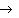 Переразложение –  это изменение границы между морфемами в составе слова. Одним из самых интересных примеров переразложения является имевшее место в истории языка перемещение конечных гласных основы (тематических гласных) в состав окончаний. Сравните:                    индоевр. язык                       изменения                русский языкИ.                    sestra                                                                      сестраР.                    sestras                                  as  ы                        сестры           Д.                    sestrai                                   ai e                         сестреВ.                    sestram                                 am у                        сеструКонечный гласный в слове сестра исконно  являлся показателем основы и к окончанию не относился. Принадлежность его к основе ещё можно проследить, сопоставляя некоторые падежные формы имени существительного сестра (ср.: сестрам, сестрами, сестрах). Однако появление любой из форм без конечного гласного основы а (например, сестры) привело к перемещению границ между основой и окончанием. Основы «сократились», а окончания «увеличились». Не случайно И. А. Бодуэн де Куртенэ – лингвист, открывший этот процесс в языке, – назвал переразложение законом «сокращения основ в пользу окончаний». Точно такому же изменению подверглись личные формы глагола (ср.: пише-т, пише-м, пише-шь, но с «подключением» для анализа форм пиш-у, пиш-ут граница между основой и окончанием может устанавливаться только следующим образом: пиш-ет, пиш-ем, пиш-ешь).Переразложение может происходить:а) между  приставкой и корнем (или предлогом и следующим словом). Так, в глаголе снять исторически вычленялись приставка сн- и корень -я- (ср.: взять), теперь же слово членится иначе: с-ня(ть) [ср.: при-ня(ть), на-ня(ть)];б) между корнем и суффиксом. Так, основа слова бодрость, сейчас членимая на бодр-ость, до опрощения прилагательного бодрый (от бъдьти – ‘бодрствовать’, ср. совр. бдеть) членилась на морфемы (бъд-р)-ость. Таким образом, переразложение в производном слове может происходить и в результате опрощения образующей основы;в) между суффиксами. Так, основа слова смотритель первоначально восходила к глаголу смотрити и выделяла в своём составе суффиксы -и- и -тель-. В современном языке производящим для данного слова является глагол смотреть, что фактически привело к объединению суффиксов -и- и -тель- в единый суффикс -итель-. Язык предоставляет немало примеров подобных «объединений». Например, суффикс -ниj- (-ениj) появился на основе суффикса страдательных причастий -н- (-ен-) и суффикса отвлечённых существительных -иj-, суффикс -щик- (-чик-) представляет собой объединение суффикса относительных прилагательных -ск- и суффикса -ик-.г) между приставками. Современные приставки обез- и недо- также являются результатом объединения двух приставок. Так, в глаголе обессилеть, исторически восходившем к глаголу бессилеть ‘слабеть, изнемогать, лишаться сил’, можно было выделить две приставки: о- и бес-. В настоящее время, с уходом из языка глагола бессилеть, мы имеем дело фактически с новой приставкой обес-. Опрощение и переразложение – процессы во многом взаимосвязанные. В основе переразложения лежат те же причины, что и в основе опрощения. Однако наиболее характерной является утрата производящей единицы при сохранении других родственных слов. Опрощение и переразложение играют важную роль в развитии словообразовательной системы русского языка. Так, благодаря опрощению язык пополняется новыми словами с непроизводными основами, которые, в свою очередь, могут со временем «разворачиваться» в целые словообразовательные гнёзда. Ср.: заряд, зарядный; подряд, подрядиться, подрядчик. Переразложение же является «источником» обогащения языка новыми морфемами –  суффиксами и приставками.Существуют и другие виды исторических изменений в морфемной структуре слова. Так, противоположен процессу опрощения процесс усложнения –  превращение ранее непроизводной основы в основу производную. Заимствованное из французского языка слово гравюра первоначально осмыслялось как непроизводное. Однако с появлением в системе русского языка поздних заимствований –  гравировать и гравёр –  слово гравюра «усложнилось», стало производным, с корнем грав- и суффиксом -ур-. Многие заимствованные слова подверглись подобного рода изменениям. Примером замещения – результатом замены одной морфемы другой –  является история слова свидетель. Древнерусская морфема вьд- – (вьдати ‘знать’) оказалась замещенной корнем вид- – (‘видеть’). Примером диффузии – взаимопроникновения морфем –  является история возникновения конечных элементов в формах печь, течь. Ср. исторически печь  пекти. Кроме внешне выраженных исторических процессов, в буквальном смысле слова затрагивающих морфемную структуру слова, выделяют и такой вид исторических изменений, как декорреляция (букв. ‘утрата соотносительности’) – изменение характера или значения морфем и соотношений их в слове. Так, слово ловец в современном русском языке воспринимается как отглагольное (лов(ить) + ец), хотя первоначально оно было образовано от существительного ловъ и являлось отыменным. Морфемная структура слова осталась неизменной: лов-ец, изменилась лишь отнесённость к словообразовательному типу, характер производящей единицы.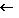 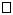 Этимология (от греч. Etymon – ’истина’ и logos – ‘учение’ – учение о происхождении слов. Цель этимологического анализа – установить происхождение слова, его исторические словообразовательные связи, определить первоначальную морфемную структуру слова, а также причины тех изменений, которые претерпело анализируемое слово с момента своего возникновения.Одним из важнейших принципов научной этимологии является строгий учёт фонетических соответствий, существующих между родственными языками. Так, в современном русском языке «сосуществуют» этимологически родственные исконно русские слова с полногласными сочетаниями оло (ело), оро, ере (ворота, дорогой, золото, середина) и соответствующие им по корню, старославянские по происхождению слова с неполногласием: ла, ра, ре (вратарь, драгоценный, златокудрый, среда). Сравните также исконно русское начальное о в осень и ст.-сл. слово есень, производящее для Есенин; единый, единица и один; ст.-сл. начальное ю в словах юг, юродивый и начальное у в производном от исконно русского уг – ужин, а также в слове урод. Слова могут быть схожи и по звукам и по значению, но если сходство по звукам не отвечает определённым фонетическим закономерностям, оно обычно оказывается случайным. Так, русские слова разрядить и разредить могут выступать как очень близкие между собой: «разрядить атмосферу»  – «разредить воздух», однако первое относится к группе слов с корневым ряд-, а второе – к корню ред-, сохраняющемуся в слове редкий. Близки друг к другу по значению наречия вперемешку и вперемежку, но по происхождению они относятся к разным корням: первое связано с мешать (корень -мех-: помеха; йотированное х в славянских языках фонетически даёт ш); второе – с -меж- (перемежаться, ср. межа; ж в этом слове восходит к древнейшей славянской группе *d + J: лат. мedius – ‘средний’). (По Л. А. Булаховскому). От этимологии научной, предполагающей учёт закономерных фонетических соответствий между родственными языками, нужно отличать факты так называемой народной (или ложной) этимологии – истолкования значений, какими они могут представляться сознанию людей, не имеющих научной подготовки и осмысливающих слова по индивидуальным ассоциациям. Народная этимология – очень распространённое в языке явление, наблюдающееся, главным образом, в говорах и в речи неграмотных или малообразованных людей. Осмысления и искажения типа народной этимологии особенно многочисленны при географических наименованиях иностранного происхождения. Так, Царское Село первоначально не имело никакого отношения к «царям» и, соответственно своему финскому наименованию, называлось Сарским. Остров Голодай – искажение английского Holy day – «святой день». В посланиях Ивана Грозного шведскому королю Стокгольм называется Стекольна.Рядом с народной этимологией, приводящей к изменению внешнего вида слова, существует другая, менее заметная, – слову приписывается в понимании говорящих не тот смысл, который принадлежал ему исторически в соответствии с его происхождением. Так, колика из латинского colica – «резь в кишках» этимологически не имеет ничего общего с колоть; сальный происходит из французского sale –  ‘грязный’, а не от сало, и т. п. (По Л. А. Булаховскому).ГЛАВА 1. РУССКОЕ СЛОВООБРАЗОВАНИЕ  И  МОРФЕМИКАВ МОРФОНОЛОГИЧЕСКОМ  АСПЕКТЕЕдинообразие  и чистота языка  представляют собой  лишь  фикцию  и предрассудок.  Язык  не родился  внезапно,  как родиласьМинерва  из головы  Юпитера,  но он создавался и  непрерывносоздается... Отсюда  с  очевидностью  следует,что  жизни  языка  - как  в  головах  отдельных  людей, так  и  в  языковом  общении  -  свойственны  постоянные  колебания,  качественная  вариативность  и  количественная  растяжимость.Бодуэн де  Куртенэ  1.1Развитие морфонологии как аспекта науки о языкеМорфонология составляет существенную типологическую черту русского языка, в отличие от ряда других языков (родных языков учащихся), где явления морфонологии менее развиты, либо проявляются иначе, либо отсутствуют вовсе (в изолирующих языках). Для нерусского учащегося, так же, как и для русского, при усвоении языковых норм русского языка одинаково важны фонетика и грамматика, орфоэпия и орфография, обеспечивающие правильное говорение, письмо и понимание речи на русском языке. Поскольку наибольший удельный вес в морфонологии принадлежит фонологии (сегментной и суперсегментной), методисты считают возможным и необходимым расширить понятие морфонологии в лингводидактическом аспекте и включать в учебную морфонологию как исторические, так и живые фонетические изменения морфем, связанные с их звуковым и акцентологическим обликом.Русский язык обладает богатейшей морфонологией в силу специфики грамматического строя и ввиду многообразных изменений на морфонологическом и фонологическом ярусах на протяжении длительного исторического развития. Это проявляется в сильном варьировании звукового облика морфем, как в плане сегментных единиц, так и в ритмическом отношении. Одни алломорфы связаны с так называемыми историческими звуковыми чередованиями и часто фиксируются на письме. Другие варьирования вызваны действующими в современном русском языке звуковыми законами и не отмечаются на письме. Не отмечается на письме и словесное ударение, которое из-за своей разноместности и подвижности вызывает изменения звучания вокалических элементов морфем. Это рождает целый ряд проблем как в орфографии (и у русскоговорящих и у иностранцев), так и в восприятии и понимании русской речи. Известно, что морфонология - раздел языкознания, изучающий закономерности строения, фонемного состава и варьирования морфем того или иного языка, не выводимые полностью из особенностей его фонологии, а также совокупность явлений морфонологической природы, присущих данному языку.В историю лингвистики  И.А.  Бодуэн де Куртенэ вошел  как основатель теории фонетических  чередований,  предвестник теоретической  фонологии  и  морфонологии.Логическим  продолжением  и  творческим  развитием идеи  Бодуэна де  Куртенэ  явилось  осознание  необходимости  выделить  морфонологию,  или теорию чередований,  в отдельную дисциплину и признать ее связь с фонологией,  с одной стороны,  и  морфологией - с другой.  Добавим  к  сказанному,  что  в  новейшей  лингвистике  неоднократно  подчеркивалась мысль о том,  что типы,  функции  и  распределение  по  грамматическим категориям  альтернаций  фонем  в  морфемах  являются  значимыми  для  типологической  характеристики  языков  (Гринберг  1963;  Станкевич  1966;  Кубрякова, Панкрац  1983),  как  и  мысль  о том,  что  типологические  исследования  морфонологии, в частности славянских языков, еще впереди (Толстая  1998, 264).Теория  фонетических  альтернаций  была  воспринята  современниками  Бодуэна де Куртенэ  «...как лучшее из того,  что было создано в XIX веке в области фонологии»  (Топоров  1960,  36).  Ее  основные  положения  оказались чрезвычайно перспективными для  разработки  фонологической  и  морфонологической  проблематики в различных лингвистических школах XX столетия.Однако создателем морфонологии как самостоятельной лингвистической дисциплины по праву считается выдающийся русский лингвист Н.С.Трубецкой, в чьих работах конца 1920-х – начала 1930-х годов была убедительно обоснована независимость морфонологии, сформулированы ее цели и задачи и предложены описания морфонологических систем полабского и русского языков. Н.С.Трубецкому принадлежит и сам термин «морфонология» (из «морфо-фонология»).Значительную роль в развитии морфонологии сыграла посвященная памяти Трубецкого статья Л.Блумфилда о языке меномини (1939). В послевоенные годы важный вклад в разработку морфонологической теории и описание морфонологии конкретных языков внесли друг и коллега Трубецкого Р.О.Якобсон, а также С.Б.Бернштейн, Т.В.Булыгина, Н.А.Еськова, А.А.Зализняк, В.Б.Касевич, А.К.Поливанова, С.М.Толстая, В.Г.Чурганова, Р.Лясковский, Б.Крея, А.В.Исаченко, В.Дресслер, Х.Андерсен, Д.С.Ворт, Б.Дарден, Т.М.Лайтнер, Э.Станкевич, М.Халле, И.-Ш.Морен, В.Вурцель и др. Отличительной чертой морфонологии как науки, обусловленной, с одной стороны, ее относительной «молодостью», а с другой – неизбежной зависимостью трактовки морфонологических явлений представителями различных лингвистических школ от принятых в этих школах концепций морфологии и фонологии, является почти полное отсутствие общепринятых теоретических положений и разногласия даже по таким ключевым вопросам, как предмет морфонологии, ее границы, наличие у морфонологии собственных единиц описания и их природа, существование особого морфонологического уровня представления словоформ.К ведению морфонологии несомненно относится, во-первых, изучение структуры морфем различных классов, а во-вторых, описание системы морфонологических чередований, имеющихся в языке. В 1970–1980-е годы широкое распространение получила выдвинутая В.Г.Чургановой и И.А.Мельчуком идея описания морфонологии не в терминах морфем, а в терминах субморфов – цепочек морфонем, формально совпадающих с морфемами, но не обязательно несущих значение.Круг задач морфонологии не ограничивается созданием общей морфонологической теории и построением полных морфонологических описаний отдельных языков; не менее важной представляется разработка таких направлений, как морфонологическая типология и диахроническая морфонология, в настоящее время делающих лишь первые шаги.Некоторые морфонологические чередования представлены только в одном языке (так, трудно усмотреть какой-либо прямой аналог в других языках русскому чередованию н ~ ш, ср. баран – барашек, гармонь – гармошка и т.д.), другие – во многих языках (ср., например, чередование заднеязычных согласных с шипящими и свистящими, свойственное в той или иной степени славянским, романским, тохарским, санскриту, водскому и др. языкам); однако не существует чередований, общих для всех языков. Если же говорить о морфонологических системах языков в целом, некоторые их особенности могут считаться универсальными (или почти универсальными).Во-первых, практически во всех языках морфонология глагола устроена по крайней мере не проще (а иногда – значительно сложнее), чем морфонология именных частей речи. Поскольку аналогичное утверждение в принципе верно и относительно морфологии глагола и имени, может показаться, что морфонология здесь просто следует за морфологией. Однако нередки случаи, когда данная диспропорция значительно сильнее проявляется в морфонологическом аспекте: достаточно сравнить изобилующие чередованиями (в том числе – очень продуктивными) глагольные парадигмы и вполне сопоставимые с ними в плане сложности, но почти лишенные чередований парадигмы существительных и – особенно – прилагательных в русском языке.Во-вторых, наблюдаются значительные различия в морфонологическом поведении корневых и служебных морфем: если первые тяготеют к унифицированности чередований (просить – прошу как косить – кошу,весить – вешу, красить – крашу и т.д.), а индивидуальные отклонения (типа «чередования» х ~ д ~ зд в случае ех-ать ~ ед-у ~ езд-ить) воспринимаются как явная аномалия, то для вторых наличие индивидуальных, присущих только им чередований представляет собой абсолютную норму. Ср. в русском языке такие чередования, как щ ~ ч в суффиксе имен деятеля (свар-щик, но налет-чик), л ~ Ж в показателе прошедшего времени (лома-л, но грыз- Ж), нн ~ н в суффиксе причастий (влюбл-енн-ая, но влюбл-ен-а) и т.д. Эта особенность характерна не только для аффиксов, но и для служебных слов: так, во многих языках артикль имеет структуру «гласный – согласный» перед последующим гласным и «гласный» – перед последующим согласным, ср. англ. an oak «дуб» ~ apine «сосна», венг. az ember «человек» ~ a bika «бык» и т.д.1.2Морфонологические явления, сопровождающие процесссловообразованияВ  современном  языкознании  активно  разрабатываются  проблемы  морфонологии.  Рассмотрим наиболее типичные морфонологические явления,  особенно  важные для  русского  словообразования.При  образовании  производного  слова  происходит  взаимоприспособление  соединяющихся  морфов.  По законам  русского  языка  на  границе  морфем  не  все  сочетания  звуков допустимы.  На  границе  морфем  (на  морфемном  шве)  может происходить  четыре  вида явлений: чередование  фонем (конец  одного  морфа изменяется,  приспосабливаясь  к  началу  другого);2)  интерфиксация  - между  двумя  морфами  вставляется  незначимый  (асемантический)  элемент  - интерфикс; 3)  усечение  производящей  основы - конец производящей  основы  отсекается  и  не  входит  в  производное  слово; 4)  наложение  (или  интерференция)  морфов  -конец  одного  морфа  объединяется  с  началом другого.Опишем подробней эти явления. А. Для русского  словообразования  наиболее характерны  чередования  на  морфемном шве - на границе  основы  и  суффикса.  Эти  чередования  распространяются  на  согласные  фонемы и  имеют регрессивное  направление,  иными  словами,  последующий  морф  (суффиксальный)  вызывает  изменение  в  предыдущем  (основном).  При  этом  суффиксы,  совпадающие  по  форме,  но  различные  по  значению,  как  правило,  ведут  себя  в  отношении  чередования одинаково,  т.е.  вызывают  одни  и  те  же  чередования.  Ср., например ,  производные  с  суффиксом  -ин(а)от  основ  на заднеязычные,  имеющие  значения:  а)  увеличительности, б)  единичности,  в)  вида  мяса  [а)  волк  - волч-ина,  носорог  - носорож-ина,  бульдог - бульдож-ина;  б)  урюк - урюч-ина, жемчуг  - жемчуж-ина;  в)  белуга  - белуж-ина,  севрюга  - севрюж-ина,  человек  - человеч- ина,  собака  - собач-ина].Во всех образованиях независимо  от того,  каково  значение  производных,  обнаруживаются  одни и  те же чередования:  г/ж,  к/ч.То  же  чередование  наблюдается  в  производных  с  суффиксом  -к(а),  имеющих  различные  значения:  а)  уменьшительности , б)  лица  женского  пола, в)  отвлеченного  действия  [а)  нога - ножка,  рука  - ручка;  б)  каракалпак  - каракалпачка,  казах  - казашка, пастух  - пастушка;  в)  задвигать - задвижка, перебегать  - перебежка] .Чередование  согласных,  парных  по  твердости - мягкости,  является  самым  продуктивным  и  самым  распространенным. На  него  не  распространяется  процесс  ослабления  чередований, охвативший  в  различной  степени  все  другие  виды  чередований. Это  объясняется  тем,  что фонемы,  соотносительные  по  твердости  - мягкости,  образуют  пары,  связь  между  которыми  является прозрачной  не  только  на  уровне  морфологии  (нр.:  нога  - ноги, ноге;  дом  - доме  и  т.п. ),  но  и  на  уровне  фонологии.  Прочные связи между парными  фонемами  обнаруживаются  также  в  том, что они  изображаются  на письме одной и  той же  буквой.  Все это способствует  устойчивости  таких  чередований.  Благодаря  этому рассматриваемый  вид  чередований  продуктивен  во  всех  словообразовательных  типах,  в  которых  он имеет место,  и  нередко  приходит  на  смену  чередованиям  иных  видов.Рассмотрим  чередования твердых  согласных  с  парными  мягкими  в  словообразовании  существительных  и  прилагательных. С  точки  зрения  охвата  этим  видом  чередования  основ  с  различным  исходом  (так  сказать,  действенности  чередования) Е.А. Земскаяразличает  шесть  групп  суффиксов. А.  Суффиксы,  вызывающие  чередование  у  всех согласных,  парных по твердости - мягкости: -ист:  акваланг - акваланг'- ист;-изм:  реформа  - реформ'-изм;-ич:  Лука - Лук '- ич; -ин: дедушка  - дедушк'-ин;Б.  Суффиксы,  вызывающие  у  ряда  парных  согласных чередование  по  твердости - мягкости,  а  у  заднеязычных,  ц  и  некоторых  других  согласных  вызывающие  чередование  с  другими фонемами:Имена существительные-j< o>, -j< a>:тряпка - тряп '-j<o>, плясун  - плясун '-j< a>-ш  +  система  флексий  существительных  женского  рода  типа кость:  гнилой - гниль,  высокий - высь,  широкий -ширь  (с  усечением  ок); -'онок/-'ат( а ) :  сом  - сом'-онок /сом'- ата; -'онк( а) :  работа  - работ'-онка,  изба  - изб'- онка; -ин(а) : лысый - лыс'-ина,  газета  - газет '-ина; -изн( а) :  белый  - бел'-изна,  голубой  - голуб'-изна; -их(а) :  трус - трус'-иха,  франт - франт'-иха; -ишк(а),  -ишк(о) :  вор - вор'-ишка,  лес - лес'-ишко; - ищ( е),-ищ(а):  дом  - дом'- ище,  лиса - лис'- ища; -иц(а):  тигр - тигр'- ица,  вода  - вод'- ица; -ик:  дом  - дом'-ик,  кот  - кот'-ик; -ец:  слепой  - слеп'-ец, Ленинград - ленинград'-ец; -атин(а):  кислый - кисл'- атина,  пошлый - пошл'- атина; -атник:  слон  - слон '- атник,  куры - кур'- атник; -анин: Афины - афин'-анин,  село  - сел'-анин; -аг( а) :  милый - мил '-ага,  бедный - бедн'-ага; -уг(а) :  подлый- подл'-уга,  вете р - ветр'-уга. Имена прилагательные -'ан -:дрова  - дров'- аной,  глина - глин'- аный; -j -:коза - коз'-ий,  корова  - коров'-ий,  ба-ран  - баран'- ий; 'ин -: пчела - пчел'-иный,  комар - комар'-иный; 'ист-: лес  - лес'- истый,  смола  - смол'- истый; -енн-:здоровый  - здоров'- енный,  толстый - толст' -енный.В.  Суффиксы,  вызывающие  чередование  по твердости - мягкости только  у  л,  а у  заднеязычных  и  ц  вызывающие  чередование  с шипящими. Имена существительные:-ник:  пчела  - пчель -ник,  школа  - школь -ник; -ниц(а):  мыло  - мыль -ница,  пепел  - пепель -ница; -н '(а) :  караул  - карауль-ня,  колокол  - колоколь-ня; -чик:  стул  - стуль-чик,  камзол  - камзоль-чик; -щик:  стекло  - стеколь- щик,  одеяло - одеяль- щик; -щин( а ) :  посол  - посоль- щина,  дьявол  - дьяволь- щина; -ств( о ) :  нахал  - нахаль-ство; -ш( а) :  генерал  - генераль-ша,  адмирал  - адмираль-ша. Имена прилагательные:-н -:  мыло - мыль-ный,  сало - саль-ный; -ск-: посол  - посоль-ский,  генерал  - генераль-ский.Г.  Суффиксы,  вызывающие  чередование  по твердости - мягкости у  всех  парных  согласных,  кроме  заднеязычных,  которые  сохраняют твердость  перед  этими  суффиксами. Эта  группа  чередований  включает  только  имена прилагательные: -еньк(ий )/-енек,  -оньк(ий )/-онек:  частый  - част-енек,  сухой-сух-нький,  сух-онек;-охоньк(ий)/-охонек:  белый - бел'-охонький.Д.  Суффиксы,  вызывающие  чередование  по твердости - мягкости только  у  заднеязычных,  а в  основах с  исходом  на другие  парные  согласные,  вызывающие  чередования  иного  направления  (мягкие / твердые) .Эта группа чередований включает только  имена существительные суффиксами  -ин'(а)  и  -иш: -ин'( а):  бог  - бог'-иня,  герцог - герцог'-иня; В  основах  с  исходом  на  другие  согласные твердый  согласный  сохраняется  (гордый -горд-ыня,),  а  мягкий  чередуется  с  твердым :  гусь  - гус -ыня,  су­дарь - судар-ыня, госуда рь - государ-ыня, барин  - бар-ыня.  Исключение:  граф  - граф'-иня; -иш:  мягкий,  мягкая  - мяк'-иш.Е.  Суффиксы,  могущие  вызывать  и  не вызывать чередование  согласных,  парных  по  твердости – мягкости:-ак:  с  чередованием  конечного  твердого  с  мягким:  бедный - бедн'-ак; с  чередованиемконечного  мягкого  с  твердым:  гусь  - гус-ак;-аш:  круглый - кругл'- аш; -оха:  дура - дур'-оха. Прилагательные  с  суффиксом  -ущ(ий),  производные  от  одних и  тех  же  основ,  могут  образовываться  как  с  чередованиями,  так и  без  чередований  в  основе:  черный  - черн-ущий,  черн'-ущий; модный - модн-ущий,  модн'-ущий и т.п. Лишь в  производных от  основ на  л  всегда  наблюдается  чередование:  злой  - зл'-ущий.С  этой  точки  зрения  все  виды  чередований  распадаются  на два  класса:  чередования,  образующие  соотносительные цепи  аналогичных  чередований,  и  чередования изолированные.  Примером  первых,  кроме названных  выше,  могут  быть  чередования :  п/п '/пл' - б/б'/бл' -в/в'/вл' - ф/ф'/фл' - м/м '/мл ',  примером  вторых  - чередование о/а.  Чередование заднеязычных  с  шипящими -одно  из  наиболее  широко  представленных  в  русском  словообразовании  соотносительных  чередований .  Членами  чередования  в нем  являются  все три  заднеязычные  фонемы.  Если  в  какой-либо грамматической  позиции один  из  чередующихся  членов  отсутствует,  это  свидетельствует  не  об  отсутствии  такого  чередования в  русском  языке,  а  лишь  о  том,  что  оно  лексически  не  представлено  (не  встретилось  в  изученном  материале,  а  может  быть,  и отсутствует  в  фактах  языка).  «Это  лексическая  «заскорузлость», негибкость  данного  корня».  Однако  в  том  случае,  если  понадобится  образовать  со ответствующее  производное,  оно  непременно  будет  содержать  ожидаемое чередование.  Такова особенность всех  цепей чередований.Б. Чередования  не на  морфемном  шве  для  русского  словообразования  малохарактерны.  Они  обнаруживаются  лишь  в морфах  основы  и  представлены  несколькими  непродуктивными  или  малопродуктивными  видами,  мало  существенными  для  живого  русского  словообразования  (такого типа,  как  жать - жму,  жать  - жну,  понять  - понимать, брать- беру  - выбираю). Рассмотрим  два  вида  чередований  внутри  основы. 1. Чередования  гласных  с  нулем звука  встречаются  внутри  корневых  морфем  при  словоизменении:  лоб­лб-а, рот - рт-а и т.п.В  словообразовании,  как правило,  в  производном  слове  выступает  морф  с  нулем,  если  суффикс  производного  слова  содержит гласную фонему: мох- мш-истый,  лоб - лб-ище,  день -дн-евной и т.п.  (ср., впрочем ,  исключения: рот  - рта,  но рот-ище, лоб - лба,  но лоб-ик, лоб-астый, лоб-ан и т. п.).Таким  образом,  в  русском  языке  существует  особая  морфонема  {гласная/нуль},  играющая  важную  роль  в  словообразовании.Перечислим  суффиксы,  вызывающие  чередования: суффиксы  существительных:  -ник,  -ниц(а),  -н'(а),  -к(а),  -ок,  -к(о), -ств(о),  -'онок (а),  -'онок/-'ат (а),  - j(o),  -j(a),  -ениj(е),  -ищ(е )/­ищ(а),  -ин(а),  -инк(а),  -их(а),  -иц(а),  -изн(а),  -ик,  -ишк(о),  -иш­к(а),  -изм,  -ист,  -ич, -ин'(а),  -ш  (+  система  флексий  существительных типа кость) ,  -ец, -атин(а),  -атник,  -анин,  -'аг (а),  -чик, -щик,  -щин(а),  -ш(а),  -уг(а),  -ур(а),  -ак,  -аш,  -ох(а); суффиксы  прилагательных:  -н-,  -ск-,  - j  -, -ин,  -ист-,  лив-,  -чат -, -ач-,  -ан-,  -н'-,  -н ин,  -ав- ,  -енн-,  -еньк -/-оньк-,  -охон ьк-/­ошеньк-,  -ущ-; суффиксы  глаголов :  -нича-,  -ш -/-и -,  -е-.Другой  вид  явлений,  происходящих на границе  морфем,  -интерфиксация.  Она  состоит  в  том,  что  между двумя  морфемами  вставляется  асемантическая  (незначимая)  прокладка,  устраняющая  сочетания  фонем, запрещенные  законами  морфонологии  или  нетипичные ля  структуры  русского  слова.  Такие  прокладки  могут появляться  в  слове  также  по аналогии.  Межморфемные  прокладки,  играющие  в  структуре  слова  чисто соединительную  функцию,  называются  интерфиксами. В  русском  словообразовании  интерфиксы  обычно  используются для соединения:  1.  основы  и  суффикса;  2. двух основ  в  составе  сложного  слова.  Рассмотрим  наиболее  типичные  случаи  употребления  интерфиксов. 1. Использование интерфиксов  на  границе  основы  исуффикса -самый  распространенный  вид  интерфиксации  в  русском  словообразовании.а)  После  основы ,  кончающейся  гласной  фонемой ,  перед суффиксом,  начинающимся  гласной,  обычно  употребляется  интерфикс,  состоящий  из  согласной  фонемы. Так как  основы  на  гласные  не  характерны  для  строения  русского  слова,  этот  вид  интерфиксации  выступает  преимущественно  в  образованиях  отзаимствованных  основ и служит,  таким  образом,  средством  включения  заимств ованных слов  в  русское  словообразование.  В  таких  случаях  чаще  всего употребляются: интерфикс  -т-:  арго -  арго - (т) -изм,  арго - (т) -изация; интерфикс  -н -:  авиа -( н) -изация,  чили-( н) –изм,морфи -(н)-ист; интерфикс  -н-нередок в  названиях детенышей:  волаби-(н')-онок,  куду-(н')-онок.  Интерфиксы-согласные  встречаются  также  в  тех  образованиях,  в  которых  производное  создается  не от  основы,  а  от формы  именительного  падежа  существительного,  оканчивающейся  на  -а:  ангара -(л) -ит, куба - (н) -ит; в  названиях детенышей:  тафа-(л')-онок,  кабарга-(н')­онок.  Среди  русских  по  происхождению  основ  исход  на гласные  встречается  лишь  у  глагольных  основ .  Поэтому  основа  с  исходом  на  гласный  +  суффикс  с  начальным  гласным  «требует» интерфиксации  лишь  в  производных  от  глагольных  основ.  Интерфикс  -л- находим  в  словах  жи-(л) -ец,  пои -(л) -ец, корми-(л) -ец  и  т.п.Интерфикс  -л- соединяет  глагольную  основу  на гласный  и суффикс  -ище: обита-(л) -ище,  игра -(л) -ище,  суди -(л) -ище. Ср. отсутствие  интерфикса в  словах того  же  типа  от  основ  на согласные :  прибеж-ище,  убеж-ище. Интерфикс  -в- употребляется  в  прилагательных  с  суффиксом -учий:  петь - пе-( в) -учий,  жить - жи-( в) -учий;  ср.  отсутствие  интерфикса  в  производных  от  основ  на  согласные :  гор'-учий,  кип ­учий.б)  Интерфиксы-согласные  появляются  обычно  после  основ на гласные  и  в  том  случае ,  если  суффикс  начинается  согласным. Здесь  действует  тенденция  «избавиться»  от  основ  на  гласные, нетипичные для  структуры  русского  слова. В  этом  случае  чаще  всего  выступают  интерфиксы  -j-,  -ш-,  -в-, -н -. Интерфикс  -j- употребляется  во многих словообразовательных типах: в  прилагательных  с  суффиксом  -н- от  основ  на  гласные  -е,  -и: кофе (й)-ный,  шоссе-(й)-ный.в  существительных  с  суффиксами  -ник  и  -щик,  производимых от тех же  основ :  кофе -(й)-ник,  шоссе-(й)-ник, ре ле-(й)- щик; в  прилагательных  с  суффиксом  -ск-,  производимых от географических  названий  с  основами  на гласные:  Сомали - сомали-(й)-ский, Кара-Су - карасу-(й )-ский; именах существительных  с  суффиксом  -ец/-ц,  производимых от тех же  основ :  Дели - дели-(й)-цы,  Капри - капри-(й)- цы; в  прилагательных  с  суффиксом  -ск- и  в  существительных  с  суффиксом  -ец/-ц,  производимых  от  аббревиатур  на  -и:  ИФЛИ-ифли-(й)-ский,  ифли-(й)-цы, МОПИ - мопи-(й)-ский,  мопи-(й)- цы.Интерфикс  -ш- выступает  в  образованиях  сниженной  стилистической  окраски.  Он употребителен: в  прилагательных с  суффиксом  -н- и в  существительных  с  суффиксом  -ник,  производимых от несклоняемых существительных с  основой  преимущественно  на  -о:  кино - кино -(ш)-н ый, кино -(ш) -ник; в  прилагательных  с  суффиксом  -н- и  существительных  с  суффиксом  -ник,  производимых  от  аббревиатур  с  исходом  на  гласные: МГУ - эмгэу- (ш) -ный,  эмгэу- (ш) -ник, ГАИ - гаи-(ш) –ник.Интерфикс  -в- встречается  в  производных  не  от  глагольных основ  (о бычно  с  исходом на  о  или  у) :  интервью  - интервью -(в) ­щик,  МГУ - эмгэу- (в)-ский,  ПВО - пэвэо -(в)-ные  (занятия). Интерфикс  -т- употреблен  в  производных  от  иноязычных основ,  например :  комильфо-(т) -ный,  комильфо-(т)-ство,  кабаре(т) -ный и  т.п. в)  В  производных  с  основами,  оканчивающимися  группой согласных,  и  суффиксом,  начинающимся  согласным,  обычно употребляются  интерфиксы,  начинающиеся  гласной.  Наиболее употребительны  в  этом  случае  интерфиксы  -ов-,  -ин-.  Примером употребления  этих  интерфиксов могут быть производные  от  географических  названий  прилагательные  с  суффиксом  -ск-: (ов)-:Столб-цы - столбц-(ов)-ский,  Клинцы - кл инц-(ов)-ский и  т.п. -ин-: Ялта - ялт-(ин)-ский, Висла - висл-(ин)-ский. г)  Интерфиксация  расширяет  круг  основ,  от  которых  могут создаваться  суффиксальные  производные .  Так,  многие  нарицательные  существительные ,  не  образующие  производных,  попадая в  разряд  имен  собственных  - становясь  названиями  городов,  поселков,  учреждений  и  т.п.,  получают  способность  давать  производные  с  помощью  интерфиксов,  посредством  которых  суффикс присоединяется  к  основе,  ранее  лишенной  производящей  силы  в словообразовании.  Ср.  производные  от  названий :  газета  «Известия»  - извест -(ин)-ский,  извест -(ин)- цы - от  обычного  слова  известия  производных  нет;  село  Старые  горки  - старогорк -(ин)­ский,  старогорск - (ин) -цы  - от  нарицательного  уменьшительного существительного  горка  производных нет.Целую  группу  производящих  основ,  вовлеченных  в  словооб азование  с  помощью  интерфиксации ,  составляют  названия  населенных  пунктов,  имеющие  форму  прилагательного .  Они  образуют  с  помощью  интерфикса  -ин-прилагательные  с  суффиксом -ск- и  имена  жителей  с  суффиксом  -ец:Попутный  - попутн­(ин) -ский,  попутн -( ин )-цы и  т.п. д)  В  современном  суффиксальном  словообразовании  интерфиксация  - очень  продуктивное  явление ,  охватывающее  целые серии  слов .  Наиболее  продуктивны  интерфиксы  -ов-,  -ин -,  -ан-, -j - и  -ш-.  Рассмотрим  для  примера  сферу  действия  интерфикса -ов- в  двух  очень  продуктивных  словообразовательных  типах  -отсубстантивных прилагательных  с  суффиксом  -ск- и  именах лиц с  суффиксом  -ец.  Эти  интерфиксы  употребляются  при  создании производных: от  фамилий :  Шекспир- (ов) -ский, гамлет-(ов)-ский,  да рвин-(ов)-ский и  т.п. ; от  аббревиатур  разного  типа:  ООН - оон-(ов)-ский,  оон -(ов)-ец, вуз-вуз -(ов  )-ский,  вуз -(ов )­ец и т.п. ; от  названий  разного рода  (в  том  числе  названий  партий):  «Спартак» - спартак-( ов) ­ский,  «Яблоко» - яблок-(ов)-цы, яб лок-( ов )-ский.Несмотря  на общую  продуктивность  интерфиксации,  она  нередко  встречает  противодействие  - образование  производных без  интерфиксов.  Это  бывает  и  в  тех  случаях,  когда  интерфикс требуется  по  законам  морфонологии,  и  в  тех  случаях,  когда  наличие  интерфикса  обусловлено  действием  аналогии ,  а  не  морфонологией. 2. Использование интерфиксации  для  соединения  основ  в  составе  сложногослова  - продуктивное явление.  Фонема  <0>  - наиболее  распространенный  интерфикс в  этой  позиции :  пар- (о) -воз,  дым-(о) -ход,  сам-( о )-лет,  желт­(о) -зеленый,  хлеб-(о) -булочный.В  некоторых сложных словах конечный мягкий  согласный  первой производящей  основы  чередуется  с  твердым  (преимущественно в  образованиях  с  первой частью кров '- и  каст '- ); в таких случаях интерфикс  изображается  буквой  о:  кост -(о) -ед  (ср.:  кост -(е) -образование),  кров- (о)-подтек, кров -(о)-течение (ср.: кров-(е)-потеря, кров-(е)-останавливающий). Возможны  параллельные  образования  типа  кровообращение  - кровеобращение. В  сложных  словах  с  основой  числительного  в  первой  части выступают  интерфиксы  -и-,  -у-,  -ух - и др .: пят-(и)-этажный,  дв-(у)-слойный,  дв -(ух)-сложный и  т.п.  Отрезки  -и-,  -у-,  ух - незначимы  в  составе  слова,  они  не  являются  показателями  родительного падежа и  поэтому должны  быть  признаны интерфиксами.  В  некоторых сложных  словах с  первым  глагольным  компонентом  (число  их  невелико)  используется ,  интерфикс  -и-:перекат ­(и) -поле,  держ- (и) -дерево  и  т.п.  Он выполняет чисто  соединительную  функцию  в  составе  слова.Усечение  производящей основы  при аффиксальном  словообразовании  - один  из  видов  взаимоприспособления  морфем,  стоящий  в  одном  ряду  с  чередованием фонем и  интерфиксацией:  в  производной  основе  отсутствует  конечная  фонема (или  группа  фонем) производящей  основы.  Это явление  противоположно  интерфиксации.  При  интерфиксации  происходит  распространение,  увеличение  производной  основы,  а  при усечении  - ее сокращение.  Усечению могут  подвергаться основы  существительных,  прилагательных  и  глаголов. Усекается конечная  часть  основы.  Обычно усекается  суффикс  (или  совпадающий  с  ним  субморф)  или  конечный гласный  корня.  Последнее  бывает только в  несклоняемых существительных  с  исходом  на гласный.  В  со ответствии  с этим  можно  различать  усечения:  1)  морфонологические, 2)  фонологические.  Цель усечений  - избежать  нарушения каких-либо  законов  морфонологии,  а  именно:  а)  устранить  скопление  согласных на морфемном шве,  т.е.  облегчить суффиксу,  начинающемуся  согласным,  присоединение  к  основе ;  б)  устранить  скопление  гласных  на  морфемном  шве,  т.е.  придать  основе  на  гласный,  имеющей несвойственное  русскому  языку  строение,  более  «привычный» для  словообразования вид.В  русском языкознании  еще  нет  полного  описания усечений, происходящих  при  словообразовании.Приводим наиболее типичные их  виды.При  словообразовании  от  основ  существительных  происходит два вида усечений. 1. Усечение  конечных  гласных  основы  несклоняемых  существительных. Есть  две  возможности  сделать  их  основу  более  обычной  для  русского  словообразования: подвергнуть  усечению  конечную  гласную  или  прибавить  к  основе  интерфикс.  Таким  образом,  эти  два морфонологических  средства  дополняют  друг  друга  и,  как  правило,  находятся  в  отношении дополнительной  дистрибуции,  т.е. если  выступает  одно,  отсутствует  другое.  Ср.,  например,  производные  жалюзи-(й)-ный и  жалюз-ный от  жалюзи. Приведем  примеры  различных  типов  производных,  в  которых производящая  основа на гласный усекается:а)  Образования  от  имен  нарицательных:  либретто ­ либретт-ист,  ватерполо  - ватерпол -ист,  самбо  - самб­ист,  кукареку  - кукарек -ать. б)  Образования  от  имен  собственных:  Франко -франк – ист, Тбилиси  - тбилис­ский,  тбилис-ец,  Рустави - рустав-скийи  др. Особенно  широко  употребительно  усечение  конечных  гласных (чаще  всего  и  или  е)  в  производных  от  географических  названий. Впрочем,  производные  без  усечений  конечного  гласного  основы также широко распространены.  В таких  случаях  выступает  интерфикс:  Сомали  - сомали-(й)-ский,  Дели - дели-(й)-ский и  т.п. В  ряде  случаев  возможны  параллельные  образования  - от усеченной  и  неусеченной  основ :  каноэ  - кано- ист  и  каноэ -(т) ­ист,  кенгуру  - кенгу р-(ин) -ый и  кенгуру -(ш) -ный.  2.  Усечение  конечных  суффиксов  или  субморфов,  включаюших  согласные  или  сочетания  с  согласными. Усекаемые отрезки являются  суффиксами  или  субморфами  существительных. а)  В  образованиях  от имен  нарицательных  усекаются  отрезки: -к-:  девчонка  - девчон-ский,  одышка  -одыш-ливый,  тряпка  - тряп-jе,  краска  - красить,  утка  - ут'-онок,  ут'­иный; -ак-,  -ок-,  -ик-:  желвак  - желв-астый,  козырек  - козыр-ять; -ец-:тунеядец  - тунеяд-ствовать; -ив-: юродив-ый  - юрод -ствовать;  юрод-ить; -ат-: дегенерат - дегенер-и ровать,  ци­тата  - цит-ировать; -ик(а):  гидропоника  - гидропон -ный,  техника  - техн-изация. б)  Образования  от  имен  собственных.  В  производных от  названий  населенных  пунктов  прилагательных  с  суффиксом  -ск- и  именах  лиц  с  суффиксом  -ец,  как  правило,  усекаются  суффиксы  (или  субморфы  производящей основы : -к-:  Камчатка  - камчат -ский,  Каховка  - кахов-ский, кахов -цы; иноязычные  показатели  именительного  падежа  -ас,  -ис,  -ай: Капсукас  - капсук -ский,  капсук -ц ы,  Паневежис  - паневеж –ский.Производные  разных  типов  от  фамилий  также  обычно  не включают  суффиксы  -ск,  -швили,  иногда  -ов: Маяковский - маяков -цы, Мунаковский  - мунаков -цы, Рахманинов - рахман - ист, Тургенев  - турген -иана. Производные  от  основ  прилагательных  обычно не  включают  суффиксы  и  субморфы  производящих  прилагательных  -ск-,  -н- (если  последнему  предшествуют элементы  -аль-,  -ив,  -ар- и  др .),  -к-,  -ок.  Такое  усечение наблюдается: в  существительных  с  суффиксом  -щип(а) :  вульгарный - вульгарщина,  популя рный - популя р- щина,  банальный - баналь- щина; в  именах  лиц  с  суффиксом  - щик:  реактивный  - реактив -щик, субъективный - субъектив-щик, моментальный - моменталь- щик; в  существительных  на  -к(а)  (преимущественно  в  разговорной речи):  Третьяковская  галерея  - Третьяков-ка,  зарубежная  литература -зарубеж-ка, попутная машина  - попут -ка,  вечерняя  газета  - вечёр-ка ; в  существительных  на  -ыш: крепкий  - креп-ыш; в  существительных  на  -ик: любопытный - любопытик; в  существительных  с  суффиксом  -ист:  максимальный - максимал -ист,  обьективный - обьектив- ист; в  отвлеченных  именах  существительных  с  нулевым  суффиксом: высокий - выс'-, глубокий - глуб'-,  крепкий - креп'-; в  глаголах  на  -ова(ть)  [- ирова(ть),  -изирова(ть)]:  объективный  -обьектив-ировать,  нейтральный - нейтрал-изовать; в  глаголах  на  -ну(ть) : крепкий  - креп -нуть,  но  горький  - горк ­нуть.  в  глаголах на  -ш -/-и(ть) :  редкий - проред-ить,  жидкий - разжид­ить,  узкий - обуз -ить,  высокий  - повыс -ить,  бесславный - бесслав-ить;в  глаголах на  -е(ть):  робкий - роб-еть, редкий - ред-еть.  Особый  вид  явлений,  происходящих  на  гр анице  морфем,составляет  наложение  (или  интерференция) морфов,  т.е.  совмещение  конца  одного  и  начала  другого морфа.Наложение  (интерференция)  морфов  - особый  вид  гаплологии  (т.е.  исчезновения  одного  из  двух  тождественных  слогов,  непосредственно  следующих  друг  за  другом).  Наложение морфов  - словообразовательная  гаплология, один из видов морфонологического  взаимоприспособления  морфов  на границе  морфем. Наложение  морфов  происходит  на  стыке : основы  и  суффикса,  например:  лиловый  +  -оватый  =  лиловатый,  коричневатый, розоватый.  Наложение  морфов  можно  видеть  также  в  производных  от основ  на гласные:  такси  + -ист = таксист, Мэри + -ин = Мэрин,  пальто +овый =  пальтовый, манговый;2)  основы  и  интерфикса:  «Динамо»  +  овский  =  динамовский,  гороно  - гороновский, гороновец,  НАТО  - натовский, натовец.Интерференция  может  происходить  и  при  усечении  производящей основы,  например:  радио - радист, радировать;  3) двух  основ.  Это явление  факультативное.  Ряд  сложных  слов производится  с  интерференцией  морфов: знаменосец  (из  знамен -(о) -носец), морфонология  (из  морф -(о) ­ фонология) , муравьед  (из  муравь-(е) - ед),  некрасовед (из  некрасов ­(о) -вед), некрасоведение и  т.п. Явлением наложения  объясняется тот факт,  что  в  русском словообразовании  в  один  сл овообразовательный  тип объединяются  слова  с  исторически  производными  суффиксами  и  слова  с  суффиксами  простыми,  присоединяемыми  к  основам,  оканчивающимся  на  тот же  формальный  элемент,  который  отличает  простой  суффикс  от  производного .  При этом  обычно  простой  суффикс  бывает непродуктивен  вне  указанных  условий,  т.е.  употребляется только  в  сочетании  с  основами,  конец  которых  как  бы дополняет  простой  суффикс  до  производного.  По  существу  мы имеем в  таких  случаях  один  и тот же  суффикс, выступающий  в  основах  с  наложением  морфов  и  без  наложения  морфов.  Это явление  характерно  для  следующих словообразовательных типов: 1)  глаголов,  производимых  с  помощью  суффикса  -нича-(ть) от  основ  имен  существительных  без  -ник  (лентяй-ничать,  либе-ральничать,  столяр-ничать,  слесар-ничать)  и  от  основ  существительных  на  -ник  (школьник  - школьничать,  безобразник  - безобразничать, разбойник - разбойничать); 2)  прилагательных  с  суффиксом  -чат-,  производимых от  основ неуменьшительных  существительных  (рукавчатый,  матерчатый)  и  от  существительных  с  основами  на  к,  ц,  чередующимися сч  перед  суффиксом  (сетчатый,  ср.:  сетка; бугорчатый,  ср.:  бугорок; сборчатый,  ср .: сборка; дырчатый,  ср.: дырка) .  Для  многих из таких прилагательных характерна  возможность двойной  мотивированности  - и  уменьшительным,  и  неуменьшительным  существительным:  бугорчатый - бугор,  бугорок,  дырчатый - дыра, дырка, скорупчатый  - скорлупа,  скорлупка. Наложение  морфов  происходит  в  тех  случаях,  когда на морфемном  шве  должно  было  произойти  столкновение двух  тождественных  слогов (-ов+ ов,  -ло + ло,  -но +  но, -фо + фо),  двух тождественных  гласных  фонем (и + и,  о+о) или двух тождественных  сочетаний  согласных (ск + ск). При  столкновении  тождественных  согласных  фонем  интерференции  не  происходит:  вагон - вагонный, целина  - целинный, гулять - гулливый и  т.п.Наложение  не  приводит  к  разобщению  производных  с интерферированными  и  неинтерферированными  морфами  одного  и того же  словообразовательного  типа.  В  производных  с  интерферированными  морфами  сохраняется линейная  выделимость  морфов  и  ясная  соотносительность производной  основы  с  производящей.1.3 Исторические изменения в структуре словаЯзык с его различными подсистемами и их единицами с течением времени постепенно изменяется. При этом меняются и характеристики языковых элементов и явлений. Поведение той или иной единицы языка в настоящее время может значительно отличаться от ее поведения в прошлом. Такая зависимость языкового бытия от плана его временного существования обязательно должна учитываться исследователями. Помогают в этом методы синхронного и диахронного (исторического) изучения языков и их подсистем. При синхронном подходе главное внимание сосредоточивается на свойствах одновременно существующих фактов и элементов языка. Диахронные (исторические) методы используются при исследовании языковых явлений и процессов, наблюдающихся в системе языка в различные промежутки времени. Изучая разновременные языковые факты, диахроническое языкознание устанавливает причины изменений в системе языка, время возникновения и завершения различных языковых процессов и пути их развития.    Требование разграничить синхронию и диахронию было выдвинуто еще в конце XIX - начале ХХ века русскими учеными И. А. Бодуэном де Куртенэ и Ф.Ф. Фортунатовым. С течением времени у некоторых слов меняется, например, количество морфем, звуковой состав отдельных морфем, происходят изменения значений и функций морфем; иными словами, изменяется морфемная структура слова. Основными факторами, приводящими к изменению морфемной структуры слова в русском языке, являются «всякого рода нарушения прямого соотношения между производной и производящей основами».Все изменения, наблюдающиеся в словообразовательной структуре слова, можно разбить на классы в соответствии с языковыми процессами, вызвавшими эти изменения - это процессы опрощения, переразложения, усложнения основы, декорреляции, диффузии и замещения морфем.Рассмотрим подробнее каждый из этих процессов. 
Опрощением, или интеграцией, называется языковой процесс, в результате которого слово с производной основой изменяется в слово с непроизводной основой. Иначе говоря, опрощение - это потеря основой способности члениться. Этот словообразовательный процесс неразрывно связан с утратой словом прежних смысловых связей, в результате чего слово из мотивированного названия того или иного объекта действительности становится немотивированным. Так, слово щетка исторически образовано от щеть 'щетина', но в современном русском языке слово щетка является непроизводным. 
Процесс опрощения происходит по определенным причинам. К ним относятся:Потеря производящей основы в современном русском языке. Ср.: перстень (исторически выделялось слово перст - палец), говядина (от ист. говядо - крупный рогатый скот).Нарушение семантических и словообразовательных связей между производящей и производной основами. Ср.: сорочка (от сорок - мешок), кольцо (от коло - круг).Различные фонетические изменения: обоняние (от обвоняние).Чаще всего процесс опрощения происходит в трех позициях:между корнем и приставкой: переполох (от полохъ 'испуг, тревога');между корнем и суффиксом: дворец (от дворъ - дом);между корнем и окончанием: дотла (путем слияния предлога до с формой род.п. ед.ч. от тьло - «почва, пол, основание»).В процессе опрощения можно наметить две основные ступени, резко противопоставленные друг другу: опрощение полное и неполное. 
Полное опрощение - это потеря основами слов способности члениться на морфемы, в результате чего основа предстает как основа с чистым корнем. Разложить такого рода основы на значимые части можно только с помощью глубокого и всестороннего этимологического анализа, привлекая сравнительно-историческиеданные. При неполном опрощении новые непроизводные основы сохраняют прежнюю членимость (ср. ведьма от въдь 'знание'). Вместе с тем попутно отметим, что на практике при установлении членимости в этих случаях часто смешиваются словообразовательная и этимологическая точки зрения. 
Переразложение (переинтеграция) - это перераспределение морфем внутри слова при сохранении его членимости. В отличие от опрощения пере- разложение не меняет характера основы, это только перераспределение словообразовательных аффиксов в структуре слова. Рассмотрим слово крохотный. В современном языке в его составе выделяются свободный корень крох, нерегулярный суффикс -отн-, флексия -ый. С исторической точки зрения прилагательное было образовано от вышедшего позднее из употребления в литературном языке существительного крохоть, соответственно в морфемной структуре слова крохотный выделялись два разных суффикса: -от- и -н-, которые позже слились в один. 
Можно указать несколько причин, приводящих к переразложению. Это, например:Выход из употребления соответствующей данному слову производящей основы при сохранении в языке других родственных образований: мал-ютка (ср.: малют-ка от малюта - малыш).Аналогия - переразложение основ производных слов может происходить под влиянием морфемной структуры слов более продуктивных типов. Так, существительное грешник, фактически образованное от прилагательного гръшьнъ, стало восприниматься как производное от глагола грешить (или существительного грех) под влиянием отглагольных (или отсубстантивных) образований, например: насмешник, шкодник, шутник.В отдельных случаях в результате переразложения возникают не новые варианты существующих словообразующих морфем, а новые морфемы, ха- растеризующиеся своими особыми значениями, например некоторые глагольные префиксы: обес- на месте префиксов о- и бес- (ср. обессилеть), распре- на месте префиксов рас- и пре-(ср. распределить). 
Усложнение (редеривация, рекомпозиция) - явление, противоположное опрощению, то есть ранее непроизводная основа становится производной.Так, существительное ехидна, которое в современном русском языке имеет членимую основу (ср. ехид-н(ый), ехид-ств(о)), прежде было нечленимым. 
Причины, приводящие к усложнению, таковы:В большинстве случаев непроизводная основа оказывется производной при заимствовании слов из других языков. Ср. зонтик (от голландское zondek - покрышка от солнца).Народная этимология (стремление обычных, лингвистически не искушенных людей по-своему мотивировать неизвестное слово). Так, русское слово поль-ка 'вид танца' - от чешского polka соотносят со словами поляк, польский.Аналогия: фляж-ка (ср. польск. Flaszka - 'фляга') по аналогии с
книжка - книга.Фонетические процессы (звуковые изменения): кол-о-ть от kolti / ko-
loti. 
Процесс усложнения чаще всего наблюдается не в исконно русских, а в иноязычных словах и протекает в них в результате установления между словами семантико-словообразовательных отношений. Такие соотношения могут устанавливаться либо между одновременными заимствованиями из одного языка-источника, либо между разновременными заимствованиями (даже заимствованиями из разных языков, если заимствованные слова осознаются и воспринимаются как родственные), а при народной этимологии - также между заимствованными и исконно русскими словами. Благодаря усложнению русский язык обогащается иноязычными суффиксами и приставками, что также способствует развитию языка 
Декорреляция (от лат. decorrelatio - несоотношение, потеря связи)- изменение характера или значения морфемы при том же числе и порядке следования морфем. Этот процесс не внешний, а внутренний, то есть количество морфем и их границы в слове не меняются, изменение происходит внутри самой морфемы. 
Причины, приводящие к декорреляции:Внутренние морфологические и словообразовательные изменения:
ночью (окончание превратилось в суффикс в результате перехода имени существительного в наречие).Аналогия: полицай (немецкое polizei - полиция), суффикс «учреждения -ай выделяется по аналогии со словом «негодяй». Суффикс-яй приобрел значение «лицо»; суффикс -ш(а), имевший раньше лишь значение «жена» (в генеральша, султанша), развил значение женского пола (призерша, лифтерша и др.).Замещение. В результате данного процесса морфемный состав производной основы в количественном отношении остается прежним, меняется лишь одно из звеньев словообразовательной цепочки, но тем самым и словообразовательная структура слова в целом. 
Причины, приводящие к замещению:Народная этимология: бесталанный, образованное при помощи суффикса -н- от предложно-падежного сочетания без талана - без счастья. Под влиянием прилагательного бесталантный слово бесталанный получило значение «не имеющий таланта, бездарный». Ошибочное с генетической точки зрения употребление этого слова превратилось уже в нормативное: основа - талан- в бесталанный оказывается фонетическим вариантом основы - талант-.Аналогия: наблюдается процесс падения гласных: рва, льда вместо рова, леда.Диффузия (наложение, аппликация, интерференция) - взаимопроникновение морфем при одновременном сохранении ими четкой самостоятельности и особенности значимых частей слова. Явление диффузии часто затрудняет разбор слова по составу. 
Причиной диффузии являются различные звуковые изменения (прежде всего стяжение одинаковых гласных или согласных): приду (диффузия возникла в результате стяжения в один звук двух и (ср. в др. русском языке при- иде). Ср.: разевать (наложение приставки на корень), пнуть (наложение суффикса на корень), лесосибирский (наложение суффикса со значением «относящийся» на суффикс с предметным значением, лиловатый (наложение	 суффикса	 на	 корень). 
Для изучения современного словообразования знание перечисленных явлений чрезвычайно важно. Их рассмотрение убеждает в том, что при установлении морфемной структуры слова необходимо опираться только на реально существующие в настоящее время формально-смысловые отношения между родственными словами, а не на данные предшествующих эпох в развитии языка.Выводы по главе 1.В процессе развития языка со словом происходят различные изменения, которые находят выражение в фонетических, лексических, морфологических и других процессах, как исчезновение слова из языка, изменение звукового облика слова, изменение лексического значения слова, изменения морфемной структуры слова, его словообразовательных связей. Знание исторических языковых процессов помогает понять, почему так пишется то или иное слово, а, следовательно, повысить грамотность, легко выполнять все виды разбора слова. К сожалению, исторические изменения в языке в рамках школьной программы почти не затрагиваются.Все изменения, наблюдающиеся в словообразовательной структуре слова, можно разбить на классы в соответствии с языковыми процессами, вызвавшими эти изменения - это процессы опрощения, переразложения, усложнения основы, декорреляции, диффузии и замещения морфем.В современном языкознании, при изучении и объяснении некоторых вопросов морфемики (морфонологии) и словообразования, часто обращается внимание на различные фонетические изменения, происходящие на стыке морфем, которые называются морфонологическими изменениями основы слова, морфонологическими преобразованиями, или морфонологическими явлениями. К ним обычно относятся такие явления, как чередование фонем, усечение основ, наложение (совмещение) морфем и интерфиксация (наращение). К числу подобных явлений иногда относится также ударение, т.е. изменение места словесного ударения при аффиксальном словообразовании.По определению В.В.Лопатина и И.С. Улуханова, морфонологические явления — это «формальные преобразования основы мотивирующего слова в структуре мотивированного слова». Вспомогательный характер морфонологических явлений определяется тем, что они не могут выступать в качестве единственного словообразовательного средства при том или ином способе словообразования и не влияют на семантику (словообразовательные значения) производных слов (в отличие от основных словообразовательных средств, которые могут использоваться в качестве единственных, без сопровождения дополнительными средствами, и определяют словообразовательные значения производных).В производном слове на границе стыка производящей основы и словообразовательного(ых) аффикса(ов) может происходить в основном четыре вида взаимоприспособлений (морфонологических явления) этих двух соединяющихся частей:чередование фонем;наложение морфов;усечение производящей основы;интерфиксация.Чередования  в  русском  словообразовании - морфонологическое  явление,  как  правило,  не  имеющее самостоятельного  деривационного  значения. Продуктивные  высокочастотные чередования  сближаются по  регулярности  проявления  с  фонетическими  позиционными  изменениями  звуков;  непродуктивные  чередования утрачиваются,  прежде  всего,  в  новообразованиях.  Среди  чередований  есть  такие,  которые  образуют  соотносительные  цепи.  Кроме  того,  существуют  чередования изолированные. Наиболее  характерны  для  словообразования  чередования на  морфемном  шве.  Из  них  самые  распространенные  и разнообразные  - чередования  согласных в  основных морфах на границе  основы и  суффикса.  Наиболее продуктивные  виды  такого  чередования  - чередование  согласных, парных по  твердости-мягкости,  и  чередование  заднеязычных  с  шипящими.  Эти  чередования  охватывают  наибольшее число  словообразовательных типов. Производные  разных  частей  речи  при  сочетании  с суффиксами  одинакового  начала  обычно  обнаруживают одно  и  то же  чередование. Чередования  в  аффиксальных  морфах  менее  характерны для словообразования.  В  этой  позиции наиболее распространены чередования гласных  с  нулем.  Иные виды чередований  представлены  лишь  в  отдельных  суффиксах  и  приставках. Чередования  не  на  морфемном  шве  обнаруживаются лишь  в  корневых  морфах.  В  аффиксах  они  не представлены.  Как правило,  такие  чередования  не  обладают регулярностью,  наиболее  распространено  из  них  чередование гласных  с  ш. Наложение  (интерференция)  морфов  - особый  вид  гаплологии  (т. е.  исчезновения  одного  из  двух  тождественных  слогов,  непосредственно  следующих  друг  за  другом).  Наложение морфов  - словообразовательная  гаплология, один из видов морфонологического  взаимоприспособления  морфов  на границе  морфем. Наложение  морфов  происходит  на  стыке: 1)  основы  и  суффикса; 2)наложение  морфов  можно  видеть  также  в  производных  от основ  на гласные, основы  и  интерфикса; интерференция  может  происходить  и  при  усечении  производящей основы; 3)двух  основ.Усечение  основ  в  производных от  имен  и  от  глаголов имеет  разный  характер. Как  правило,  в  словообразовательных  типах,  включающих слова  с  усеченными  основами  существительных  и  прилагательных,  имеются  и  производные,  в  которые  производящая  основа входит  целиком,  т.е.  производные  с  усеченными  основами  составляют  какую-то  часть среди  всех производных того  или  иного типа,  а  само  усечение  не является  обязательной  характеристикой словообразовательного типа.  Иначе  обстоит  дело  с  производными  от  глагольных  основ.  В них  подвергаются  усечению  только  глагольные  суффиксы  или тематические  гласные.  Усечение  или  неусечение  суффикса  естьобязательный  признак словообразовательного  типа.  Иными  словами,  среди  отглагольных  словообразовательных  типов  есть  такие,  которые  включают  производящие  основы  всегда  усеченные или  всегда неусеченные.  Непременным  условием  усечения  и  глагольных,  и  именных  основ  является  сохранение  в  производном  той  части  основы,  которая  несет  семантическую  информацию  о  слове.  Усекается,  как  правило,  элемент  основы,  не  имеющий  самостоятельного  значения.  При  словообразовании  от  основ  имен  существительных  и прилагательных  наблюдается  фонологическая  общность  усекаемых  морфов.Интерфиксация  - морфонологическое явление,  способствующее расширению  круга  производящих основ  в  современном  словообразовании. Один  и  тот  же  интерфикс  обычно  обслуживает  производные  с  различными  аффиксами  от  одной  и  той  же основы,  способствуя  единообразию структуры  производного  слова. Для  присоединения  одного  и  того же  аффикса  к  различным  производным  основам  обычно используются  разные интерфиксы.  Именно поэтому,  если рассматривать  возникающие  при  этом  комплексы  «интерфикс  +  суффикс»  в качестве  «производных  суффиксов»,  число  последних возрастает во  много раз.  С другой  стороны,  сравнивая  многочисленные  разные  «производные  суффиксы»,  легко  заметить,  что  многие  из них  содержат  повторяющуюся  общую часть.  Если  такие  повторяющиеся  сегменты  рассматривать  как  особые «строевые»  элементы  слова,  описание  структуры  русского  слова  упростится,  хотя  мы  и  введем  новую  единицу-интерфикс. Таким  образом,  выделение  производных  суффиксов,  тождественных  по  значению  простым  суффиксам,  не  только  неправомерно,  но  и  нецелесообразно. При таком описании резко  возрастает число  суффиксов  (или  их  вариантов), что  очень  осложняет  описание  словообразования.  ГЛАВА 2.ЛИНГВИСТИЧЕСКОЕ ОБОСНОВАНИЕ МЕТОДИКИ ПРЕПОДАВАНИЯ МОРФОНОЛОГИИ  В ШКОЛЕ2.1 Морфонологические процессы и их проявление при изучении  разделов  «Морфология», «Словообразование», «Орфография»Богатство  современного  русского  литературного  языка  обеспечивается неисчерпаемыми  возможностями  словообразования.  Словообразование  –  один  из труднейших  разделов  школьного  курса,  а  в  содержании  его  заложены  большие образовательные, развивающие и воспитательные возможности.Морфемика как раздел языкознания изучает типы морфем, принципы и процедуру исследования морфемного состава слова. Словообразование исследует синхроническую производность слов русского языка. Эти разделы традиционно изучаются в школе совместно или сопряженно и имеют следующие цели: 1) дать учащимся представление о морфеме как минимальной значимой части слова; 2) научить отождествлять в одну морфему различающиеся фонетически комплексы звуков на основе знаний о нефонетических (морфонологических) чередованиях гласных и согласных; 3) дать представление о типах морфем в русском языке: а) корневые, словообразующие, формообразующие морфемы как единицы с разным характером значения; б) приставки и суффиксы как словообразующие морфемы, разделяемые по их месту по отношению к корню; в) суффиксы и окончания как формообразующие морфемы, разделяемые  по  характеру  выражаемого  ими  грамматического значения; 4) научить выделять однокоренные слова и слова с одинаковой морфемной структурой; 5) дать представление об основе слова как о носителе его лексического значения; 6) дать представление о принципах морфемного членения; 7) показать значение умения членить слово на морфемы для использования орфографических правил русского языка; 8) научить разграничивать непроизводные и производные основы; 9) дать представление о производящей основе как о формально-семантической базе для образования производного слова; 10) дать представление об основных способах словообразования; 11) дать представление об основных способах образования отдельных частей речи.Раздел морфемики и словообразования имеет большое теоретическое и практическое значение. Теоретическое значение этого раздела состоит в том, что он наглядно демонстрирует системные отношения в языке и требует осмысленного сознательного подхода к анализируемому языковому материалу: если процедура фонетического анализа достаточно механистична и требует лишь определенного навыка, если морфологический разбор стандартен для больших групп слов, то морфемный и словообразовательный анализ каждого слова глубоко индивидуален  и  требует  хорошего  понимания  устройства  морфемного  уровня языка и формально-семантических связей слов. Кроме того, морфемика и словообразование позволяют обратить внимание учащихся на различие  синхронического  и  диахронического  подхода  к  языку (различие словообразовательного и этимологического анализа ряда слов, изменение морфемного состава слова), представляя язык как развивающееся явление.  Правильное  понимание  морфемной  структуры  слова  имеет также большое практическое значение, так как большинство орфограмм определено со ссылкой на конкретные типы морфем (ср.: руч-онк-а— печен-к-а). Раздел словообразования сложен и вызывает, пожалуй, наибольшие затруднения и у школьников, и у абитуриентов, и у студентов (особенно это касается разборов). Причин для этого, как представляется, несколько: Во-первых, морфемика и словообразование изучаются в средней школе в сравнительно небольшом объеме (по сравнению, например, с морфологией или синтаксисом), причем такие сложные понятия, как основные типы морфем русского языка, изучаются в начальной школе и не подвергаются существенному углублению в средней школе. Во-вторых, морфемика и словообразование, несмотря на их очевидную сложность, изучаются только в 5 и 6 классах, то есть достаточно рано для полного понимания и усвоения. В-третьих, даже в пределах одного учебно-методического комплекса имеются  значительные  разночтения  и  неточности  в  формулировании основных понятий морфемики и словообразования. В-четвертых, примеры и упражнения подобраны таким образом, что не выявляют, а скрывают сложности и проблемные зоны морфемного и словообразовательного анализа.  В-пятых, нет, пожалуй, ни одного вопроса в морфемике и словообразовании, который не имел бы различных толкований в лингвистике, поэтому чтение дополнительной литературы, особенно научной неадаптированной, не в состоянии прояснить для учащегося многих проблем этих разделов.Школьная грамматика не предполагает изучения абстрактных и конкретных единиц языка (морфема как минимальная значимая часть языка и морф как минимальная значимая часть слова или словоформы), поэтому значительные сложности у учащихся вызывает проблема отождествления в одну морфему сегментов разного буквенного (фонемного) состава.   Формальное различие морфов в составе одной морфемы вызвано нефонетическими (морфонологическими) чередованиями гласных и согласных, и знание этих  чередований  позволяет  правильно  определить  состав  морфемы (см., например, корневые морфемы в словах люб-ить и любл-ю, кошк-а и кошеч-ка, с-ня-ть и с-ним-ать), особенно если в морфеме представлено чередование одного согласного с двумя, чередование гласного с нулем или чередование более чем одной фонемы.  Материал по чередованию гласных и согласных изучается в конце раздела, после изучения способов  словообразования;  представляется,  что  более  целесообразным было бы обращение к этому теоретическому материалу в начале изучения морфемики. В каждом из разделов представлено достаточное количество чередований, материал сведен в наглядные таблицы и снабжен примерами. Например, при изучении словообразования частей речи это  выглядит следующим образом. «При образовании и изменении слов в корне может происходить чередование отдельных звуков (гласных и согласных) и сочетаний звуков. Чередования в морфах производящей основы. Согласные фонемы в конце производящей основы приспосабливаются к начальным фонемам словообразовательных аффиксов. Такой вид чередований наиболее распространен в современном русском языке. Так, Е.А. Земская пишет: «Для русского словообразования наиболее характерны чередования на морфемном шве - на границе основы и суффикса. Эти чередования распространяются на согласные фонемы и имеют регрессивное направление, иными словами, последующий морф (суффиксальный) вызывает изменение в предыдущем (основном)». Из всех чередований на границе морфем самым распространенным и продуктивным является чередование согласных, парных по твердости/мягкости. Например: [р]//[р'], [м]//[м'], [т]//[т'], [д]//[д'], [н]//[н'], [с]//[с'], [б]//[б'], [л]//[л'], [ф]//[ф'], [г]//[г'], [х]//[х'], [к]//[к'], [в]//[в'], [з]//[з'], [п]//[п']: со[р] -со[р']-инк-а, соло[м]а - соло[м ']-ин-а, ко[т] -ко[т ']-ик, во[д]а - во[д ']-иц-а, дёр[н] - дер[н ']-ин-а, ли[с]а - ли[с']-онок, из[б]а - из[б']-онк-а, пче[л]а -пче[л']-ин-ый, гра[ф] - гра[ф ']-ин '-а, бо[г] - бо-[г']-ин'-а, мона[х] - мона[х']-ин'-а, тан[к] - тан-[к']-ист, лы[с]ый - лы[с']-ин-а, дро[в]а - дро-[в']-ишк-и, ко[з]а - ко[з']-ий, сле[п]ой - сле[п']-ень-к-ий.Чередование гласных в корне слова: 1. о е: воз-и-ть вез-ти; пой  пе-ть; 2. о а: пере-брос-и-ть  пере-брас-ыва-ть; 3. о ы: вой вы-ть; 4. о е и: с-бор со-бер-у   со-бир-а-ть; 5. о ы у: сох-нуть за-сых-ать  сух-ой. Гласные о, е в корне слова могут чередоваться с нулем звука: сон сн-а, день   дн-я. Такие гласные называются беглыми. Гласные могут чередоваться с нулем звука в приставках и суффиксах:           с-рывать со-рвать. Чередование согласных в корне  слова: I.  к  ч: рук-а руч-к-а; х ш: сух-ой суш-ить;г ж з: другдруж-ить друз-ей;дж жд: вод-и-тьвож-ак вожд-ени-е;II. б бл: люб-и-тьлюбл-ю;п пл: куп-и-ть купл-ю;ввл: лов-и-ть ловл-ю;ф фл: граф-а графл-ю;м мл: кормкормл-ю.Чередование звуков может быть и в суффиксах: друж-ок друж-оч-ек. Хотелось бы обратить внимание на следующее: изучаемые чередования не являются фонетическими, поэтому было бы правильнее говорить не о чередовании звуков, а о чередовании букв (поскольку понятие фонемы в стабильном курсе русского языка не вводится) или просто о чередовании гласных и согласных. Условия чередований (позиция), изучаемых в морфемике и словообразовании, отличаются от условий фонетических чередований: это зависимость не от фонетической позиции, а от позиции перед (для-чик/-щик после) определенной морфемы, что можно наглядно продемонстрировать следующим примером: рук-а+ -к- → руч-к-а;  руч-к-а + -к- → руч-еч-к-а.Кроме того, чередования рассматриваются преимущественно в корнях. В учебнике  чередования привязывают только к корню, лишь при описании беглых гласных, правда, в примечании к нему говориться, что «чередованиеможет быть представлено и в суффиксах». С практической точки зрения это понятно: эта тема связана с орфографической темой «Правописание гласных в корнях с чередованиями», но с точки зрения теории и практики морфемного разбора материал, касающийся чередований, безусловно, надо распространить и на другие виды морфем. Анализ условий формирования орфографических навыков на базе словообразования свидетельствует,  что  основа  работы  над  правописанием  составляет  овладение обучающимися  следующими  понятиями:  способы  словообразования  слов, словообразовательные  части  слова,  производная  основа,  обусловленные словообразовательными  действиями  орфограмм,  опознавательные  признаки словообразовательных  орфограмм,  условия  выбора  орфограммы,  орфографическое правило. Это достигается путём использования таких методов и приёмов обучения, как: устное изложениеучителем материала, беседа, работа с учебником, наблюдение и анализ деривационных  явлений,  сравнение  особенностей  применения  аффиксов  в  диалектном языке,  устные  и  письменные  упражнения,  орфографический,  морфемный  и словообразовательный  разбор,  выделение  главного  в  учебном  материале,  определение причинно-следственных связей.Однако педагогические наблюдения и срезы свидетельствуют о том, что изучение словообразования в школе проходит на недостаточном уровне. Ознакомление в 5 классе с понятием  способы  образования  слов  без  надлежащего  синтеза  полученных  знаний  в процессе изучения правописания частей речи в 6-7 классах приводит к тому, что школьники забывают их.Грамотность  обучающихся  может  возрастать  при  условии  систематического использования словообразовательных знаний в процессе формирования орфографических навыков.  Для  этого  необходимо: научить  учеников  приёмам  рационального  применения словообразовательного  анализа  во  время  овладения  орфографическими  правилами; учитывать  использование  школьниками  базовых  знаний  для  применения  норм правописания  словообразовательных орфограмм перед объяснением нового материала на уровне  актуализации  опорных  знаний,  в  ходе  выполнения  орфографических  операций, которые  составляют  структурные  правила,  в  подборе  орфографических  упражнений; ежечасно предостерегать учащихся от словообразовательной деформации, обусловленной интерферирующим влиянием другого языка или диалектным окружением.Результаты проведённых экспериментальных исследований в общеобразовательной школе  подтверждают  зависимость  орфографической  грамотности  учащихся  от  уровня знаний словообразования. Реализация связи в изучении орфографии и словообразовании, с одной стороны, интенсифицирует процесс овладения правописанием, с другой стороны –  способствует  планомерному  обогащению  выражающих  ресурсов  литературного  языка, защищая её от негативных влияний окружающей языковой среды.К  сожалению,  действующие  школьные  программы  по  русскому  литературному языку  не  выходят  за  границы  сведений  по  теории  морфемики,  а  особенно словообразования.  Поэтому  много  вопросов,  связанных  с  морфемным  и словообразовательным  анализом  остаётся  без  внимания  теории  и  практики  изучения морфемики и словообразования в средней школе. Это, кроме всего остального, объясняется ещё  недостаточным  уровнем  исследования  ряда  проблем  в  современной   науке дериватологии. Поэтому именно от словесника зависит, насколько успешно обучающиеся овладеют методикой выполнения морфемного и словообразовательного анализа, научатся определять морфемный состав слова и понимать процесс его образования.2.2 Трудности  усвоения морфонологических явлений и их учет в   преподавании русского словообразования и морфемикиЧередования при суффиксальном способе словообразования занимают важное место в изучении строя языка. Для русского словообразования чередования на границах корня (или основы) и суффикса являются довольно показательными для морфонологии. Изменения наблюдаются благодаря присоединению суффикса к основе, в результате чего происходит комбинация согласных звуков, вызывающая так называемую регрессивную ассимиляцию по разным признакам: глухости-звонкости (сказать  сказка [з//с]), твердости-мягкости (окно  подоконник [н//н’]), способу образования (летать  летчик [т//ч]). Чередования, обусловленные современными закономерностями звукового строя и орфоэпическими нормами, называются живыми, фонетическими, позиционными. При суффиксации также очень часто встречаются чередования фонем, которые не зависят от живых фонетических законов современного языка, но когда-то в истории языка были фонетически обусловлены, например: рука  ручной, книга  книжка. Такие чередования называются историческими, традиционными, непозиционными, морфологическими. Они возможны только в одной и той же морфеме. Для суффиксации в русском языке характерна направленность чередований от основного (или более сильного) члена морфонемы к более слабым ее представителям, т.е. производящая основа обычно содержит основной (или более сильный) член морфонемы, а производная  более слабый: друг дружить  дружба, сухой  сушь  сушить, волк  волчица  волчонок, медведь  медвежонок. При этом в ряду чередующихся фонем, являющихся членами одной  морфонемы, из пары согласных, коррелятивных по твердости-мягкости, основным является твердый. Но здесь важно отметить, что прежде всего чередование зависит от продуктивности суффикса (т.е. от типа суффикса). Это говорит о том, что некоторые суффиксы не вызывают чередования, а всего лишь присоединяются к корню, придерживая некие фонетические изменения например: го-лос голос-ок, папа  пап-очка, прыгать  прыг-ун, рыба  рыб-ак, гнездо  гнезд-ышк-о. Такое правило, как отметил В.Н. Мусатов, относится к суффиксам, начинающимся с гласных о, у,о, ы. И здесь видно, что, например, суффикс –ок в слове голос-ок  всего лишь притягивает ударение от основы к себе, но не вызывает никаких чередований. Более того, Мусатов также подчеркивает, что «из всех чередований на морфемном шве самым распространенным и продуктивным является чередование согласных, парных по твердости/мягкости». Наиболее продуктивны следующие виды чередования согласных: парные твердые согласные с мягкими (н/н', с/с', т/т', д/д': слон слон'-онок, лиса  лис'-онок, кот  кот'-ище); заднеязычные с шипящими (г/ж, к/ч, х/ш: нога нож-ища, песок  песоч-ек, мох  мш-ист-ый).Законы русской морфонологии не допускают сочетания некоторых звуков на стыке морфем. Поэтому, например, возможно образование типа пила — пил-ка, стена  стенка, но недопустимо рука  *рукка, нога  *ногка и т.п. Для устранения таких стечений согласных используются чередования, наращения, усечения и наложения. Такие чередования не объясняются живыми фонетическими правилами  они исторические. При суффиксации в русском языке встречается много типичных чередований как: к//ч: рука  ручка, г//ж: нога  ножка, х//ш: сухой  сушить, д//ж: водить  вожак, д//жд: водить  вождение, ц//ч: ли-цо  личико, с//ш: просить  прошение, з//ж: поразить  поражение, с//с’: лиса  лисенок, н//н’: слон  слониха, р//р’: хитрый  хитрец, б//бл’: озлобить  озлобление, в//вл’: ловить  ловля, м//мл’: кормить  кормление, п//пл’: осле-пить  ослепление; чередование гласного с нулем звука: лев  львиный (е//ø), лоб  лбище (о//ø) и т.п. В русском языке в зависимости от контекста или от частей речи встречаются суффиксы-омонимы, которые ничем не отличаются в звуковом плане. Эти суффиксы совпадают по форме, но различны только по значению. Как правило, они ведут себя в отношении чередования одинаково, т.е. вызывают одни и те же чередования. Ср. производные с суффиксом -ин(а) от основ на заднеязычные, имеющие значения: а) увеличительности; б) единичности; в) вида мяса. Например: а) волк  волч-ина, бульдог  бульдож-ина; б) урюк  урюч-ина, горох  го-рош-ина, жемчуг жемчуж-ина; в) белуга белуж-ина, севрюга  севрюж-ина, собака  собач-ина. Во всех образованиях, независимо от того, каково значение производных, обнаруживаются одни и те же чередования: г/ж, к/ч, х/ш. Таким образом, правила морфонологических чередований часто объясняются фонетическими изменениями в истории языка, которые потом утратили фонологическую обусловленность. Например, чередования к/ч, г/ж, х/ш наблюдаются в русском языке в основном перед передними гласными; исторически именно в этой позиции и происходил переход заднеязычных в шипящие. На основании подобных примеров часто делается вывод о том, что именно такова природа всех морфонологических явлений. Значит, описание морфонологии может быть сведено к данным исторической фонетики. Однако изучение истории развития различных языков показывает, что такая трактовка упрощает реальное положение дел. Как известно, в русском слове имеется значительное число сегментов, которые формально хорошо выделимы и похожи на аффиксы, но не выполняют привычной словоизменительной или словообразовательной функции и поэтому на фоне «нормальных»  морфем выглядят аномальными и асемантичными. Ср. пароход, певец, припев, читаjу, резать, сыновьjя, африканец, двухэтажный, земельный, охота, поиск и т.п. Основная часть таких неполнозначных сегментов находится между обычными морфемами и поэтому нередко объединяется под общим названием «интерфиксы». «Незначимые» компоненты русского слова создают большие проблемы для его морфемного членения, так как выделению в качестве полноценных морфем препятствует их «асемантичность», однако и попытки присоединить их к соседним морфемам редко оказываются удачными. Поскольку термин «внутренняя флексия» занят, рассматриваемые компоненты можно назвать «межосновными флексиями». К этому классу морфем относятся не только явные флексии типа формантов числительных -ёх-, -ух-, -и-, но и соединительные гласные. Функционально они представляют собой унифицированную внутреннюю флексию. На не только функциональную, но и генетическую связь русских соединительных гласных с падежными флексиями указывает и эволюция, которую прошли многие русские сложные слова(cр.: землятресение, землитрясение> землетрясение, уманастроение> умонастроение, челомбитная> челобитная и пр.). Русские соединительные гласные безударны, однофонемны и подчиняются твердости/мягкости предшествующего согласного, т.е. по форме они близки к безударным вариантам многих флексий существительных. Поэтому замена реальной флексии на соединительную гласную – это часто чисто орфографический акт, так как при произношении нормальная и «внутренняя» флексия совпадают (ср.: дерева обработка и деревообработка). В отдельных случаях орфография, однако, ведет себя непоследовательно, сохраняя флексию мотивирующего словосочетания в полном, не унифицированном виде и усиливая, таким образом, связь с этим словосочетанием (ср.: умопомрачительный, но умалишенный, сумасшедший и пр.) Сопротивляются редукции и замене на соединительные гласные в межосновной  позиции только флексии числительных. Вероятно, это связано с их постоянной ударностью и закрытостью – даже в составе сложных слов ударение(второстепенное) падает не на их основу, а на флексию. Тем не менее и здесь процесс ослабления, редукции флексий в межосновной позиции представлен: он затрагивает конечную согласную, ср. двухсмысленный> двусмысленный;  двухчленный> двучленный и пр.Таким образом, наличие в слове «межосновной флексии» выполняет важную семантическую функцию: оно передает информацию о грамматических отношениях, связывающих компоненты мотивирующего словосочетания. Одновременно соединяющие основы компоненты несут информацию еще одного типа: они служат сигналом того, что первый компонент слова грамматически оформлен, а значит, выступает в полном, а не сокращенном виде. Тем самым соединительные гласные помогают отличить разные способы словообразования – порождение новой номинативной единицы на базе словосочетания и простую компрессию готового словосочетания(ср., например, разницу между лес(о)воз и лес||хоз).Самостоятельность рассматриваемых компонентов настольно очевидна, что делающиеся иногда попытки присоединить их к корню не находят поддержки. Соединительные гласные рассматриваются большинством лингвистов как отдельный тип морфем и не включаются в состав ни одного из соединяемых компонентов. С функциональной точки зрения, однако, их можно включать, на правах самостоятельного грамматического элемента, в первую основу, которую они грамматически оформляют. В этом случае мы получим следующее вполне соответствующее языковому чутью членение: пар-о+ход||0, нов-о+стро(j)||к|а.Игнорировать «незначимые» компоненты, не выделять их в составе русского слова невозможно,поскольку носитель языка их видит и их субморфная самостоятельность не вызывает никакого сомнения. Есть достаточно оснований и для сохранения за рассмотренными их типами самостоятельного морфемного статуса. Это ни в коей мере не означает, что в русском слове есть «пустые» морфемы. «Пустоты» в нем образуются только в одном случае – когда мы ограничиваем функции русских аффиксов двумя главными – словообразовательной и словоизменительной. Если же признать, что в русском слове есть вспомогательные морфемные единицы, обслуживающие непосредственно основу и формант, то «избыточных» морфемных компонентов не остается. К числу таких вспомогательных единиц можно отнести консонизаторы – средства соединения открытой основы с поконсонантными формантами; межосновные флексии – средства грамматической связи основ в составе сложного слова, грамматические категоризаторы непроизводных основ(прежде всего глагольные темы), а также начальные части составных формантов, вносящие свой вклад в выражение словообразовательного значения.Морфонология актуальна и для письменной формы языка. Морфонологический принцип признается ведущим в русском письме, так как сохраняет единое написание морфемы, независимо от ее произношения в конкретных словоформах. Отсюда  проблема соотношения звучащего и написанного облика морфем. Трудности иностранных студентов в усвоении письменной и устной формы русских морфем очевидны, как и трудности русских школьников в орфографии. Таким образом, явления морфонологии должны учитываться в преподавании русского  языка и русского как иностранного в разных видах речевой деятельности: в чтении, говорении, аудировании и на письме.Выводы по главе 2.Богатство  современного  русского  литературного  языка  обеспечивается неисчерпаемыми  возможностями  словообразования.  Словообразование  –  один  из труднейших  разделов  школьного  курса,  а  в  содержании  его  заложены  большие образовательные, развивающие и воспитательные возможности.Раздел морфемики и словообразования имеет большое теоретическое и практическое значение. Теоретическое значение этого раздела состоит в том, что он наглядно демонстрирует системные отношения в языке и требует осмысленного сознательного подхода к анализируемому языковому материалу: если процедура фонетического анализа достаточно механистична и требует лишь определенного навыка, если морфологический разбор стандартен для больших групп слов, то морфемный и словообразовательный анализ каждого слова глубоко индивидуален  и  требует  хорошего  понимания  устройства  морфемного  уровня языка и формально-семантических связей слов. Кроме того, морфемика и словообразование позволяют обратить внимание учащихся на различие  синхронического  и  диахронического  подхода  к  языку (различие словообразовательного и этимологического анализа ряда слов, изменение морфемного состава слова), представляя язык как развивающееся явление.  Правильное  понимание  морфемной  структуры  слова  имеет также большое практическое значение, так как большинство орфограмм определено со ссылкой на конкретные типы морфем. Раздел словообразования сложен и вызывает наибольшие затруднения и у школьников, и у абитуриентов, и у студентов. Школьная грамматика не предполагает изучения абстрактных и конкретных единиц языка, поэтому значительные сложности у учащихся вызывает проблема отождествления в одну морфему сегментов разного буквенного состава.   Анализ условий формирования орфографических навыков на базе словообразования свидетельствует,  что  основа  работы  над  правописанием  составляет  овладение обучающимися  следующими  понятиями:  способы  словообразования  слов, словообразовательные  части  слова,  производная  основа,  обусловленные словообразовательными  действиями  орфограмм,  опознавательные  признаки словообразовательных  орфограмм,  условия  выбора  орфограммы,  орфографическое правило. Это достигается путём использования таких методов и приёмов обучения, как: устное изложение учителем материала, беседа, работа с учебником, наблюдение и анализ деривационных  явлений,  сравнение  особенностей  применения  аффиксов  в  диалектном языке,  устные  и  письменные  упражнения,  орфографический,  морфемный  и словообразовательный  разбор,  выделение  главного  в  учебном  материале,  определение причинно-следственных связей.Однако педагогические наблюдения и срезы свидетельствуют о том, что изучение словообразования в школе проходит на недостаточном уровне. Грамотность  обучающихся  может  возрастать  при  условии  систематического использования словообразовательных знаний в процессе формирования орфографических навыков.  Результаты проведённых экспериментальных исследований в общеобразовательной школе  подтверждают  зависимость  орфографической  грамотности  учащихся  от  уровня знаний словообразования. Реализация связи в изучении орфографии и словообразовании, с одной стороны, интенсифицирует процесс овладения правописанием, с другой стороны –  способствует  планомерному  обогащению  выражающих  ресурсов  литературного  языка, защищая её от негативных влияний окружающей языковой среды.К  сожалению,  действующие  школьные  программы  по  русскому  литературному языку  не  выходят  за  границы  сведений  по  теории  морфемики,  а  особенно словообразования.  Поэтому  много  вопросов,  связанных  с  морфемным  и словообразовательным  анализом  остаётся  без  внимания  теории  и  практики  изучения морфемики и словообразования в средней школе. Это объясняется ещё  недостаточным  уровнем  исследования  ряда  проблем  в  современной   науке дериватологии. Поэтому именно от словесника зависит, насколько успешно обучающиеся овладеют методикой выполнения морфемного и словообразовательного анализа, научатся определять морфемный состав слова и понимать процесс его образования.Чередования при суффиксальном способе словообразования занимают важное место в изучении строя языка. Для русского словообразования чередования на границах корня (или основы) и суффикса являются довольно показательными для морфонологии. Изменения наблюдаются благодаря присоединению суффикса к основе, в результате чего происходит комбинация согласных звуков. При суффиксации также очень часто встречаются чередования фонем, которые не зависят от живых фонетических законов современного языка, но когда-то в истории языка были фонетически обусловлены. Такие чередования называются историческими, традиционными, непозиционными, морфологическими. Они возможны только в одной и той же морфеме. Правила морфонологических чередований часто объясняются фонетическими изменениями в истории языка, которые потом утратили фонологическую обусловленность. Морфонология актуальна и для письменной формы языка. Морфонологический принцип признается ведущим в русском письме, так как сохраняет единое написание морфемы, независимо от ее произношения в конкретных словоформах. Отсюда  проблема соотношения звучащего и написанного облика морфем. Трудности иностранных студентов в усвоении письменной и устной формы русских морфем очевидны, как и трудности русских школьников в орфографии. Таким образом, явления морфонологии должны учитываться в преподавании русского  языка и русского как иностранного в разных видах речевой деятельности: в чтении, говорении, аудировании и на письме.ГЛАВА 3.МЕТОДИЧЕСКОЕ СОДЕРЖАНИЕ РАБОТЫ  НАД  МОРФОНОЛОГИЧЕСКИМИ ЯВЛЕНИЯМИ В  РУССКОМ СЛОВООБРАЗОВАНИИ3.1Обучение  морфонологии словообразования имен существительныхВ 5 классе в общей сложности изучаются  33 орфограммы и 10 пунктограмм. В соответствии с материалами учебника  и учебным планом русского языка для 5 класса  представлены базисные знания основных уровней грамматики русского языка - фонетики, морфологии, синтаксиса и словообразования. Весь курс 5 класса организован на изучение русской грамматики   посредством  орфограмм. Около 80 % от общего количества часов отводится изучению орфограмм.Перечислим  суффиксы существительных,  вызывающие  чередования: -ник,  -ниц(а),  -н'(а),  -к(а),  -ок,  -к(о), -ств(о),  -'онок (а),  -'онок/-'ат (а),  - j(o),  -j(a),  -ениj(е),  -ищ(е )/­ищ(а),  -ин(а),  -инк(а),  -их(а),  -иц(а),  -изн(а),  -ик,  -ишк(о),  -иш­к(а),  -изм,  -ист,  -ич,   -ин'(а),  -ш  (+  система  флексий  существительных типа кость) ,  -ец,   -атин(а),  -атник,  -анин,  -'аг (а),  -чик, -щик,  -щин(а),  -ш(а),  -уг(а),  -ур(а),  -ак,  -аш,  -ох(а). Выделенные суффиксы представлены в учебнике русского языка в 5 классе.Известно, что словообразование в школе начинает изучаться в 5 классе,  по плану отводится всего 204 часа. В разделах учебника V.Словообразование. Орфография(§§ 65-90) и  VI. Морфология. Орфография(§§ 91-120) учащиеся осваивают орфограммы. Непосредственное знакомство и освоение морфонологических явлений учащимися происходит при изучении  §71. Чередование звуков. В данном параграфе дается определение чередованию, которое наблюдается при образовании и изменении слов, приведена таблица «Чередование гласных и согласных в корне». 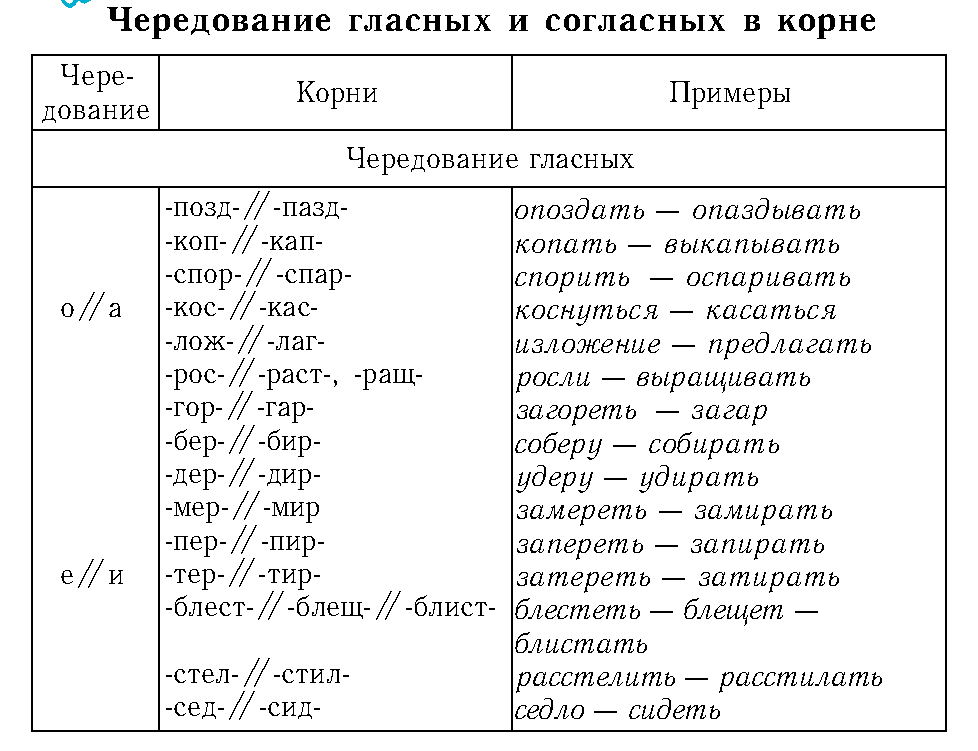 Далее в задании (стр.147) и упражнениях 327, 328, 329 проводится работа, направленная на усвоение знаний и закрепление умений и навыков определения морфонологического явления как чередование. Далее следует §72. Беглые гласные, в котором описывается морфонологическое явление – чередование – наблюдаемое при словоизменении существительных и глаголов. В данном случае описываются случаи чередования гласных о и е  с нулевым звуком.Ниже нами представлены орфограммы, описывающие  словообразование имен существительных и сопутствующие при этом возможные морфонологические процессы:№ 15 (§ 79 стр. 155): правописание а, о в корнях -лаг-, -лож- – чередование о/а в корне – влияние  суффикса -ениj(е): излагать ← изложение. № 17 (§ 81 стр. 158): правописание корней -раст-, -ращ-, -рос- – чередование о/а - влияние суффикса -ок; при безаффиксном способе образования существительных: расти ← росток; расти← рост.№ 18(§ 82 стр. 157): правописание корней -гар-, -гор-  – чередование о/а – при безаффиксном способе образования существительных: загорать ← загар. № 19 (§ 83 стр. 160): правописание о - е после шипящих – чередование 'о/е – влияние суффиксов -'онок (а),  -'онок/-'ат (а), -к(а), -ок  при образовании существительных: пчела ← пчёлка; при безаффиксном способе образования существительных:шептать ← шёпот.№ 21(§ 86 стр. 164): соединительные гласные О и Е в сложных словах – интерфиксация – правописание интерфиксов -о-, -е- при образовании сложных существительных: металлолом, кашевар.№ 23 (§ 111 стр. 209): правописание суффиксов -ек-, -ик-, -чик-, -ок- – словоизменение существительных – чередование гласной е/ в суффиксе; № 24(§ 111 стр. 210): правописание о/е в суффиксах и окончаниях имен существ – чередование о/е, г/ж, к/ч  при образовании существительных на морфемных швах: корень/суффикс: берег ← бережок; суффикс/суффикс: лесок ← лесочек.№ 27 (§ 112 стр. 212): правописание суффиксов -к-, -ечк- – чередование ц/ч, влияние суффикса -к(а),  при образовании существительных на морфемном шве: корень/суффикс: пуговица ← пуговичка.№ 28 (§ 113 стр. 213): правописание суффиксов -оньк-, -еньк- – чередование к/ч, влияние суффикса -еньк-,  при образовании существительных на морфемном шве: корень/суффикс: рука ← рученька.№ 31 (§ 115 стр. 215): правописание суффиксов -чик-, -щик-  –интерфиксация, интерфикс -ль- между корнем и суффиксом: купать ← купальщикУчитывая характер и специфику обучающего материала в учебнике, представляем упражнение по изучению морфологических явлений в словообразовании имен существительных. Выполнение этого задания требует от учащегося знаний и умений по словообразовательному разбору, навыков пользования  словообразовательных словарей.Упражнение. Определите, какое/ие  морфонологическое явление наблюдается в слове, и соответственно заполните таблицу:Слова: аквалангист, реформизм, Лукич, гниль, высь,  ширь, сомёнок, сомята, работёнка, избёнка, лысина,  газетина, белизна,  голубизна,  трусиха, франтиха, воришка,  лесишко, домище, лисища, тигрица, водица, домик, котик, слепец, ленинградец, кислятина, слонятник, курятник, афинянин, селянин, миляга, бедняга, подлюга, ветрюга, арготизм,  арготизация, авианизация,  чилинизм, кудунёнок,  ангаралит, кубанит, жилец,  поилец, обиталище,  игралище,  судилище, кофейник,  шоссейник, релейщик, самбист, тбилисец,  каноист, каноэтист, каховцы, маяковцы, тургениана,таксист, гороновец, натовец, радист, знаменосец, морфонология,   муравьед,  некрасовед, некрасоведение. 3.2 Обучение  морфонологическим явлениям словообразования имен прилагательныхВ учебнике6 класса  представлены знания о русской лексике и морфологии. Всего по календарно-тематическому плану отведено 170 часов. Учащиеся, также как и в 5 классе, продолжают изучение орфограмм (также правила словообразования), теперь глаголов, имён прилагательных, числительных и местоимений:Морфология имени прилагательного представлена в учебнике в §§ 50 - 75 (стр.94-141). Вопросы собственно словообразования имен прилагательных освещаются с §67.«Способы образования имен прилагательных» по §73. «Сложные прилагательные».  В § 67 на стр.124 представлена таблица образования прилагательных.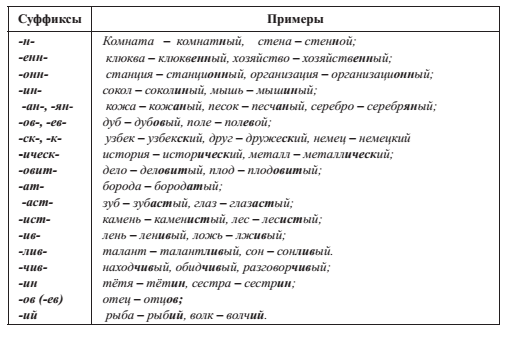 Перечислим  суффиксы прилагательных,  вызывающие  чередования:       -н-,  -ск-,  - j -,-ин,  -ист-,  лив-,  -чат -, -ач-,  -ан-,  -н'-,  -нин,  -ав- , -енн-,  -еньк -/-оньк-,  -охоньк-/­ошеньк-,  -ущ-.Выделенные суффиксы отражены также в таблице учебника русского языка (6 класс).Ниже нами представлены орфограммы, описывающие  словообразование имен прилагательных и сопутствующие при этом возможные морфонологические процессы:В §59.Полные и краткие прилагательные (стр. 110 - 111) наблюдаются словоизменительные чередования гласной с нулем звука //о, //е: при образовании краткой формы имени прилагательного мужского рода  могут появляться беглые гласные о и е: низок, труден.В §61. Степени сравнения имен прилагательных (стр.113-114)наблюдаются словоизменительные чередования: при образовании простой формы сравнительной степени имен прилагательных происходит чередование согласных основы: молодой← моложе (д/ж), густой← гуще (ст/щ), тугой ← туже (г/ж), горький← горше ('к'/ш), крепкий ←крепче (к'/ч), узкий← уже (зк/ж) и т.п.№ 48 (§ 68 стр.126): Образование прилагательных с помощью суффиксов -ск-: чередование по мягкости/твердости согласных: село ← сельский.№ 49 (§ 69 стр.127): Образование прилагательных с помощью суффиксов -ев-, -ив-, -чив-, -лив-: чередование по мягкости/твердости согласных: шуметь ← шумливый № 51; № 52(§ 70 стр. 129): Образование прилагательных с помощью суффиксов -чат-, -оньк-, -еньк-: усечение основы: лёгкий ← лёгонький.№ 53; № 54 (§ 71 стр.130):  Образование прилагательных с помощью суффиксов -н-, -онн-, -енн-: чередование по мягкости/твердости согласных: радость ← радостный; интерфиксация – время ← временный, интерфикс -ен- между корнем и суффиксом.№ 55 (§ 72): Образование прилагательных с помощью суффиксов -ан-,  -ян-, -ин-:  чередование по мягкости/твердости согласных; чередование ударения серебро ← серебряный.–№ 57 (§73 стр.133): Сложные прилагательные:  интерфиксация – перворазрядный, трёхэтажный, интерфиксы -о-,-е-,-ёх- между основами. В общей сложности, в 6 классе изучаются 31 орфограмма (с орфограммы № 34 по орфограмму № 64).Замечания по орфограммам №49, №50 - образование прилагательных с помощью суффиксов -ев-, -ив-, -чив-, -лив-. В упражнении 326 дано задание образовать имена прилагательные с суффиксами -лив-, -чив-. 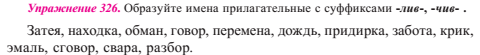 Среди 13 приведенных имен существительных, от которых надо образовать прилагательные, являются отглагольными существительными,  кроме существительных – дождь, эмаль. По правилам русского словообразования прилагательные с суффиксами -лив-, -чив- образуются непосредственно от глаголов, например, находить ← находчивый.Имена прилагательные не могут образовываться от отглагольных существительных. В словаре А.Н.Тихонова на примере словообразовательного гнезда слова находить мы можем наблюдать, что существительное находка образуется от глагола находить и от него не может образоваться прилагательное находчивый. 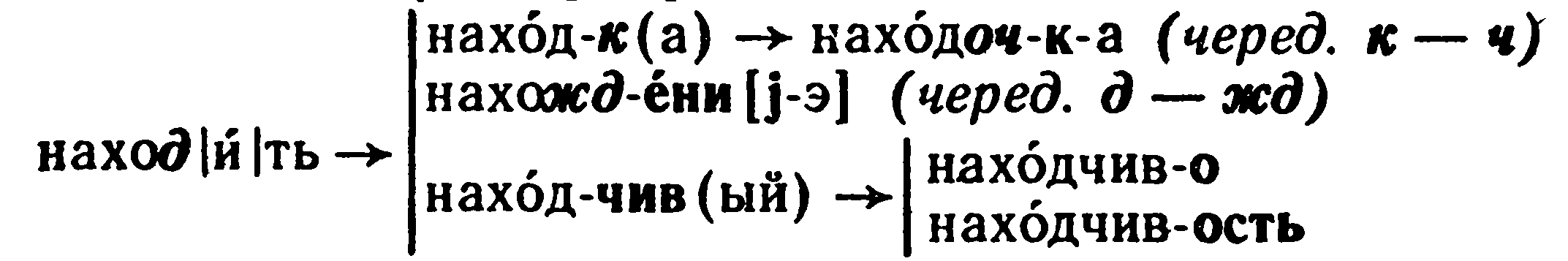 Подобное наблюдается и для других отглагольных существительных. Аналогичную ситуацию можно отметить в следующем упражнении 327. Ученики, работая с учебником и со словарем, могут встретить эти несоответствия, что может привести, на наш взгляд, к искаженному восприятию и пониманию реальных явлений русского словообразования. Так же это свидетельствует, по нашему мнению, о слабом соотношении или несоответствии учебной информации с научным представлением русской грамматики.Учитывая характер и специфику обучающего материала в учебнике, представляем упражнение по изучению морфологических явлений в словообразовании имен прилагательных. Выполнение этого задания требует от учащегося знаний и умений по словообразовательному разбору, навыков пользования  словообразовательных словарей.Упражнение. Определите, какое/ие  морфонологическое явление наблюдается в слове, и соответственно заполните таблицу:Слова: дедушкин, дровяной,  глиняный; козий,  коровий,  бараний; пчелиный,  комариный,  лесистый,  смолистый; здоровенный,  толстенный, певучий,  живучий, кофейный,  шоссейный, сомалийский, карасуйский,белёхонький, злющий, делийцы, каприйцы, эмгэушный, эмгэушник, гаишник, столбцовский, клинцовский, ялтинский, вислинский, шекспировский, гамлетовский, дарвиновский, спартаковский, желтозеленый,  хлебобулочный, пятиэтажный, двуслойный,  двухсложный,жалюзийный, жалюзный,тбилисский, кенгуриный,кенгурушный, камчатский, каховский,коричневатый, розоватый, пальтовый, манговый, динамовский,  гороновский,  натовский. 3.3 Работа по изучению морфонологических процессов в словообразовании  глаголовМорфология глагола представлена в учебнике в §§ 21 - 49 (стр.34-95). Вопросы собственно словообразования глагола освещаются в единственном  §48.«Образование глаголов».  В учебниках 5 и 6 классов  учащиеся изучают орфограммы  глаголов. В 5 классе – это орфограммы №15,16,17,18,19:№ 16 (правописание корней -кос-, -кас-) – чередование о/а - влияние суффиксов – -а/-ну  при видовом  словоизменении глагола.№ 17 (правописание корней -рос-, -раст-, -ращ-)– чередование о/а,  чередование с/ст/щ в видо-временном словоизменении глагола и в образовании глагольных форм.№ 18 (правописание корней -гар-, -гор-) – чередование о/а – влияние  суффиксов – -а/-е  при видовом  словоизменении глагола.№ 19 (правописание о - е после шипящих) – чередование ’о/е в корне и смена ударения – при образовании отсубстантивных и отадъективных глаголов при помощи суффиксов:  -е, -и: жёлтый ← желтеть; щёголь ← щеголять.Отметим, что в 5 классе в  §85. «Правописание корней с чередующимися гласными» представлены также другие корни -бир-/ -бер-, -пир-/-пер-, -дир-/-дер-, -мир-/-мер-, -тир-/-тер-, -блист-/блест-, -стил-/-стел-,  -мак-/-мок-, -равн-/-ровн-, -скак-/-скок-, в которых наблюдаются морфонологические явления при  видовом  словоизменении глагола. Перечислим  словообразовательные суффиксы глаголов,  вызывающие  чередования: -нича-,  -ш -/-и -,  -е- .Ниже нами представлены орфограммы, описывающие  словообразование глаголов в 6 классе и сопутствующие при этом возможные морфонологические процессы:№ 36 (§ 31. Правописание глаголов с чередующейся гласной в корне) - (правописание корней -бир-/ -бер-, -пир-/-пер-, -дир-/-дер-, -мир-/-мер-, -тир-/-тер-, -блист-/блест-, -стил-/-стел-) – чередование и/е – влияние суффиксов    -а/-е  при видовом  словоизменении глагола.42 (§ 48. Образование глаголов): правописание суффиксов -ива-/-ыва-: чередованиео/а в корне – перестроить ← перестраивать.44 (§ 48. Образование глаголов): правописание суффиксов -ене-/-ени-: чередование по мягкости/твердости согласных – лед ← леденеть;интерфиксация, интерфикс -ен-  между корнем и суффиксом – леденеть, леденить.Заметим, что в орфограмме 44 интерфикс -ен- представлен в составе суффиксов -ене-/-ени-.  Учитывая характер и специфику обучающего материала в учебнике, представляем упражнение и задание по изучению морфологических явлений в словообразовании глаголов. Выполнение этого задания требует от учащегося знаний и умений по словообразовательному разбору, навыков пользования  словообразовательных словарей.Упражнение. Определите, какое/ие  морфонологическое явление наблюдается в слове, и соответственно заполните таблицу:Слова:чернеть,щеголять, держидерево,  кукарекать, козырять; тунеядствовать; юродствовать;  юродить; дегенерировать,  цитировать,  обьективировать, нейтрализовать; крепнуть, проредить,  повысить,  бесславить; робеть,  редеть, радировать, безобразничать, разбойничать.Задание. Выполнить словообразовательный разбор глагола. Для образца разбор глаголов сохнуть, пересыхать.Образец: сохнуть ← сухой 1. Формант – суффикс -ну-.2. Способ словообразования морфологический суффиксальный, лексическая деривация, мутация. Морфонологические процессы, сопровождающие словообразование:а) чередование гласных в корне у//о, б) перемещение ударения с окончания на основу.Задание. Выполнить словообразовательный разбор глагола пересыхать.Образец: пересыхать ← пересохнуть 1. Формант – суффикс -а-.2. Способ словообразования морфологический суффиксальный, морфологическая деривация, видовая. Морфонологические процессы, сопровождающие словообразование:а) чередование гласных в корне о//ы, б) перемещение ударения с основы на окончание.Выводы по главе 3.В 5-7 классах в общей сложности изучаются  90 орфограмм и 13 пунктограмм. В соответствии с материалами учебника  и учебным планом русского языка для 5-7 классов  представлены базисные знания основных уровней грамматики русского языка - фонетики, морфологии, синтаксиса и словообразования. Весь курс 5-7 классов  организован на изучении орфографических правил, базирующихся на морфологических особенностях и синтаксических свойствах слов знаменательных и служебных частей речи. Таким образом, все разделы изучаются на основе и с учетом словообразовательных и словоизменительных правил (орфограмм) русской грамматики.Подводя итоги анализа учебника, отметим, чтословообразование имен существительных, прилагательных и глаголов изучается посредством орфографических правил;освещение морфонологических явлений в аспекте правил правописания зачастую поверхностно, без предоставления возможности обучающемуся понять причины и механизмы появления морфонологических явлений;часто орфограммы  не способствуют усвоению морфонологических процессов, в правилах они затушеваны, что свидетельствует о неэффективной, неконструктивной подаче  знаний о словообразовании;правила орфографии не могут полностью отразить весь спектр морфонологических явлений, наблюдаемых в словообразовании знаменательных частей речи;в орфограммах представлены лишь два вида морфонологических явлений – это чередование (в подавляющем количестве) и интерфиксация; другие морфонологические явления - усечение и наложение  - в орфограммах учебника 5 и 6 класса не рассматриваются.проведенные наблюдения показывают, что безаффиксный способ образования существительных также является частым, где проявляются морфонологические процессы: шуметь ← шум (м/м'), наложить ←налог (ж/г);многие суффиксы, вызывающие чередование, остались не представленными в учебнике. Все эти наблюдения свидетельствуют о недостаточном, неполном освещении  морфонологии русского словообразования. На наш взгляд, такое фрагментарное описание процессов русской морфонологии не дает полной картины словообразовательного потенциала и механизмов русской грамматики, что не способствует увеличению словарного запаса учащихся, приводит к обеднению речи обучающихся и к ограничению возможности употребления в речи значительных словарных объемов  разветвленной структуры русской деривации. Неполные, поверхностные знания о современных процессах русского словообразования, в том числе о морфонологических явлениях, а также существующая дидактическая парадигма представления и изучения грамматического материала в современных учебниках русского языка, все это, на наш взгляд, свидетельствует об отставании, и вследствие этого о несоответствии, и о неиспользовании процессом обучения  современных достижений  русского языкознания и мировой методики обучения языкам.ЗАКЛЮЧЕНИЕВ процессе развития языка со словом происходят различные изменения, которые находят выражение в фонетических, лексических, морфологических и других процессах, как исчезновение слова из языка, изменение звукового облика слова, изменение лексического значения слова, изменения морфемной структуры слова, его словообразовательных связей. Знание исторических языковых процессов помогает понять, почему так пишется то или иное слово, а, следовательно, повысить грамотность, легко выполнять все виды разбора слова. К сожалению, исторические изменения в языке в рамках школьной программы почти не затрагиваются.Все изменения, наблюдающиеся в словообразовательной структуре слова, можно разбить на классы в соответствии с языковыми процессами, вызвавшими эти изменения - это процессы опрощения, переразложения, усложнения основы, декорреляции, диффузии и замещения морфем.В современном языкознании, при изучении и объяснении некоторых вопросов морфемики (морфонологии) и словообразования, часто обращается внимание на различные фонетические изменения, происходящие на стыке морфем, которые называются морфонологическими изменениями основы слова, морфонологическими преобразованиями, или морфонологическими явлениями. К ним обычно относятся такие явления, как чередование фонем, усечение основ, наложение морфем и интерфиксация. К числу подобных явлений иногда относится также ударение, т.е. изменение места словесного ударения при аффиксальном словообразовании.Вспомогательный характер морфонологических явлений определяется тем, что они не могут выступать в качестве единственного словообразовательного средства при том или ином способе словообразования и не влияют на семантику (словообразовательные значения) производных слов (в отличие от основных словообразовательных средств, которые могут использоваться в качестве единственных, без сопровождения дополнительными средствами, и определяют словообразовательные значения производных).Чередования  в  русском  словообразовании - морфонологическое  явление,  как  правило,  не  имеющее самостоятельного  деривационного  значения. Продуктивные  высокочастотные чередования  сближаются по  регулярности  проявления  с  фонетическими  позиционными  изменениями  звуков;  непродуктивные  чередования утрачиваются,  прежде  всего,  в  новообразованиях. Наиболее  характерны  для  словообразования  чередования на  морфемном  шве.  Из  них  самые  распространенные  и разнообразные  - чередования  согласных в  основных морфах на границе  основы и  суффикса.  Наиболее продуктивные  виды  такого  чередования  - чередование  согласных, парных по  твердости-мягкости,  и  чередование  заднеязычных  с  шипящими.  Эти  чередования  охватывают  наибольшее число  словообразовательных типов. Богатство  современного  русского  литературного  языка  обеспечивается неисчерпаемыми  возможностями  словообразования.  Словообразование  –  один  из труднейших  разделов  школьного  курса,  а  в  содержании  его  заложены  большие образовательные, развивающие и воспитательные возможности.Раздел морфемики и словообразования имеет большое теоретическое и практическое значение. Теоретическое значение этого раздела состоит в том, что он наглядно демонстрирует системные отношения в языке и требует осмысленного сознательного подхода к анализируемому языковому материалу: если процедура фонетического анализа достаточно механистична и требует лишь определенного навыка, если морфологический разбор стандартен для больших групп слов, то морфемный и словообразовательный анализ каждого слова глубоко индивидуален  и  требует  хорошего  понимания  устройства  морфемного  уровня языка и формально-семантических связей слов. Кроме того, морфемика и словообразование позволяют обратить внимание учащихся на различие  синхронического  и  диахронического  подхода  к  языку, представляя язык как развивающееся явление.  Правильное  понимание  морфемной  структуры  слова  имеет также большое практическое значение, так как большинство орфограмм определено со ссылкой на конкретные типы морфем. Раздел словообразования сложен и вызывает наибольшие затруднения и у школьников, и у абитуриентов, и у студентов. Школьная грамматика не предполагает изучения абстрактных и конкретных единиц языка, поэтому значительные сложности у учащихся вызывает проблема отождествления в одну морфему сегментов разного буквенного состава.   Педагогические наблюдения и срезы свидетельствуют о том, что изучение словообразования в школе проходит на недостаточном уровне. Грамотность  обучающихся  может  возрастать  при  условии  систематического использования словообразовательных знаний в процессе формирования орфографических навыков.  Реализация связи в изучении орфографии и словообразовании, с одной стороны, интенсифицирует процесс овладения правописанием, с другой стороны –  способствует  планомерному  обогащению  выражающих  ресурсов  литературного  языка, защищая её от негативных влияний окружающей языковой среды.К  сожалению,  действующие  школьные  программы  по  русскому  литературному языку  не  выходят  за  границы  сведений  по  теории  морфемики,  а  особенно словообразования.  Поэтому  много  вопросов,  связанных  с  морфемным  и словообразовательным  анализом  остаётся  без  внимания  теории  и  практики  изучения морфемики и словообразования в средней школе. Это объясняется ещё  недостаточным  уровнем  исследования  ряда  проблем  в  современной   науке дериватологии. Поэтому именно от словесника зависит, насколько успешно обучающиеся овладеют методикой выполнения морфемного и словообразовательного анализа, научатся определять морфемный состав слова и понимать процесс его образования.Чередования при суффиксальном способе словообразования занимают важное место в изучении строя языка. Для русского словообразования чередования на границах корня (или основы) и суффикса являются довольно показательными для морфонологии. Изменения наблюдаются благодаря присоединению суффикса к основе, в результате чего происходит комбинация согласных звуков. При суффиксации также очень часто встречаются чередования фонем, которые не зависят от живых фонетических законов современного языка, но когда-то в истории языка были фонетически обусловлены. Морфонология актуальна и для письменной формы языка. Морфонологический принцип признается ведущим в русском письме, так как сохраняет единое написание морфемы, независимо от ее произношения в конкретных словоформах. Отсюда  проблема соотношения звучащего и написанного облика морфем. Трудности иностранных студентов в усвоении письменной и устной формы русских морфем очевидны, как и трудности русских школьников в орфографии. Таким образом, явления морфонологии должны учитываться в преподавании русского  языка и русского как иностранного в разных видах речевой деятельности: в чтении, говорении, аудировании и на письме.При словообразовании  имен существительных, прилагательного и глагола  из  всех  морфонологических явлений наибольшей продуктивностью отличается  чередование  гласных  и  согласных  фонем.  Такие  чередования  чаще  происходят  на  границе  морфем,  когда  конец  одного  морфа  изменяется  и приспосабливается к началу другого. Чередования на границе  морфем  бывают  двух  видов:  в  морфах  производящей  основы  и  в  аффиксальных  морфах.  Согласные  фонемы  в  конце  производящей  основы приспосабливаются  к  начальным  фонемам  словообразовательных  аффиксов.  Такой  вид  чередований наиболее  распространен  в  современном  русском языке.  Динамические процессы в словообразовании связаны с общими языковыми изменениями. Данные изменения    усиливаются в связи с развитием электронных средств массовой информации  и  коммуникации,  что  приводит  к   ослаблению  нормативных  правил образования  и  употребления  языковых  единиц,  жаргонизации  современного  русского языка,  расцвету  языковой  игры,  резкому  увеличению  потока  заимствований  из  других языков.В 5-7 классах все разделы изучаются на основе и с учетом словообразовательных и словоизменительных правил (орфограмм) русской грамматики.Подводя итоги исследования, отметим, что все наблюдения свидетельствуют о недостаточном, неполном освещении  морфонологии русского словообразования. На наш взгляд, такое фрагментарное описание процессов русской морфонологии не дает полной картины словообразовательного потенциала и механизмов русской грамматики, что не способствует увеличению словарного запаса учащихся, приводит к обеднению речи обучающихся и к ограничению возможности употребления в речи значительных словарных объемов  разветвленной структуры русской деривации. Неполные, поверхностные знания о современных процессах русского словообразования, в том числе о морфонологических явлениях, а также существующая дидактическая парадигма представления и изучения грамматического материала в современных учебниках русского языка, все это, на наш взгляд, свидетельствует об отставании, и вследствие этого о несоответствии, и о неиспользовании процессом обучения  современных достижений  русского языкознания и мировой методики обучения языкам.Словообразование - один из важнейших разделов курса современного русского языка. «Усвоить законы и правила словообразования изучаемого языка - значит облегчить себе изучение этого языка и пользование им» профессор В.М.Чистяков. Обучение русскому словообразованию позволяет планомерно обогащать активный словарный запас обучающихся, открывает перспективу самостоятельного формирования потенциального словарного запаса за счет обоснованной языковой догадки на базе словообразования, способствует выработке осознанных грамматических, орфографических навыков, а также языкового чутья. Незнание семантики производных слов является одним из препятствий при восприятии речи, а отсутствие производной лексики в словарном запасе обучающихся тормозит их речь при порождении высказывания. Для преодоления этого барьера необходима целенаправленная работа по словообразованию. Сказанным определяется необходимость поиска путей совершенствования обучения русскому словообразованию с учетом достижений в области русского языкознания, достижений лингводидактики, психо- и социолингвистики.СПИСОК  ИСПОЛЬЗОВАННОЙ ЛИТЕРАТУРЫО Стратегии действий по дальнейшему развитию Республики Узбекистан. Указ Президента Республики Узбекистан. Т., 7 февраля 2017 года. Шавкат  Мирзиёев. «Мы все вместе построим свободное, демократическое и  процветающее государство». - Ташкент - «Ўзбекистон»,  2016.- 56 с.Государственный стандарт и учебная программа. Русский язык. Для школ общего среднего образования с русским языком обучения (1-9 классы).- Ташкент, 2017.Закон Республики Узбекистан «Об образовании», Национальная программа по подготовке кадров, 1997.Аванесов  Р. И.,  Сидоров  В. Н.  Очерк  грамматики  русского  литературного языка.  М.: Учпедгиз,  1945. Антипов А. Г. Морфонологическая структура производного слова и ее мотивационные функции// Вестник Томского государственного университета. Филология. - № 2(3). - 2008. - С. 5-13.Ахманова  О.С. Фонология, морфонология, морфология. M.,  1966.Бодуэн  де  Куртенэ  И.А.  Избранные труды по общему языкознанию: В 2 т. M.,  1963.Булыгина Т.В. Проблемы теории морфологических моделей. М., 1977. Виноградов В.А. Чередование. Лингвистический энциклопедический словарь / Гл. ред. В.Н. Ярцева. — М.: Советская энциклопедия, 1990. Винокур  Г.О.  Заметки  по русскому словообразованию. М.: Учпедгиз,  1959. Ворт Д.С. Морфотактика и морфофонемика. – В кн.: Актуальные проблемы русского словообразования. I. Самарканд, 1972.Глисон Г.  Введение  в  дескриптивную  лингвистику:  пер.  с  англ.  М.,  1959. Гордей  Н.Н.  О  регулярности,  обусловленности  и продуктивности  консонантных  чередований  в  исходе  субстантивной  основы //  Активные  процессы  в современной грамматике. – М., 2008. – с. 39 - 42.Грамматика современного  русского литературного языка.  М.: Наука,  1980. Данилина Н. И. Морфонологические системы в синхронии и диахронии (на материале неблизкородственных языков): автореф. - Саратов, 2012. - 38 с.Демьянков В.З.Морфологическая интерпретация текста и ее моделирование.  М.: Изд-во МГУ, 1994. Диуф Алиу. Морфонология русских префиксов и суффиксов: автореф. - М., 2011. - 22 с.Диуф Алиу. Морфонологические чередования при суффиксальном словообразовании в обучении РКИ.- М., РУДН.Русский язык№1, 2011.Дручинина Г. А. Фонологические модели префиксов в русском языке : автореф. - Белгород, 1998. Евсеева И.В. и др. Современный русский язык: Курс лекций. - Красноярск, 2007. - 642 с.Зеленина В.И., Рожнова М.Э.  Русский язык. 5 кл.: [Учебник для 5 класса шк. общ. сред. образ. с  рус.яз.обуч.] – Т.: «Узбекистан», 2015.- 240 стр.Зеленина, Вера. Русский язык: Учебник для 6 кл. общеобразоват. шк. с рус.яз. обучения, 4-е издан. перераб. / В.И. Зеленина. - Т.: «Sharq», 2017. - 200 с.Земская  Е.А. Современный русский язык.  Словообразование: учеб.пособие. - 3-е изд.,  испр.  и  доп.  - М. :  Флинта: Наука,  2016. - 328 с. Земская  Е.А.  Язык как  деятельность.  Морфема.  Слово .  Речь .  М.: ЯСК, 2004. Ильина Н.Е. Морфонология глагола в современном русском языке. М., 1980. Касевич  В.Б.  Морфонология. Л., 1986.Клобуков Е. В., Гудилова С. В. Языковая специфика непроизводных сложных слов (квазикомпозитов) // зык, сознание, коммуникация. Вып. 20. М., 2001.Коновалова Н. И., Гридина Т. А. Словообразование: теория, алгоритмы анализа,тренинг. – М.: Флинта: Наука, 2013. – 160 с. Костомаров В.Г. Языковой вкус эпохи.  СПб.: Златоуст, 1999.Кузнецов  П. С.  О  возникновении  и  развитии  звуковых  чередований  в русском  языке. - М., 1952.  Кубрякова Е.С., Панкрац  Ю.Г. Морфонология в описании языков. M.,  1983.Литневская Е.И., Багрянцева В. А. Методика  преподавания  русского  языка  в  средней  школе:  Учебное пособие.  М.: Академический проект, 2006.  590 с. Маслов  Ю. С.  Промежуточные  уровни  в  структуре  языка  //  Проблемы языкознания.  М.: Наука,  1967. Мусатов В.Н.Русский язык: морфемика, морфонология, словообразование: Учеб. по-собие.   М.: Флинта: Наука, 2010. Мусатов  В.Н. Чередование гласных и согласных фонем при образовании суффиксальных существительных. - Вестник Череповецкого государственного университета 2/2011. - С. 85-89.Немченко В.Н. О понятии усечения основы слова. http://www.unn.ru/pages/vestniki_journals/99990196_West_filol_2003_1(3)/B_3-2.pdfНиколина  Н. А. Современный русский язык. Морфемика: учеб. пособие – М.: Флинта: Наука, 2013.– 144 с. Панов М.В.  Труды по общему языкознанию и русскому языку.В 2-х т.- М.: Языки славянской культуры, 2004. Правила	русской	орфографии	 и пунктуации. Полный академический	справочник./ Под редакцией В.В. Лопатина – М.: Эксмо, 2006. – 480 стр.Реформатский А.А. Еще раз о статусе  морфонологии, ее границах и задачах.  М.: Наука, 1975. Реформатский  А.А.  О  соотношении  фонетики  и  грамматики  (морфологии)  //  Вопросы грамматического строя. - M., 1955. Толстая  С.М.  Морфонология в структуре славянских языков. M.,  1998.Трубецкой Н.С. Морфонологическая система русского языка. – В кн.: Трубецкой Н.С. Избранные труды по филологии. М., 1987. Чистяков В.М. Основы методики русского языка в нерусских школах: Пособие для учителей. 4-е изд. - М., 1958.- 464 с. Филиппова Л. С. Современный русский язык. Морфемика. Словообразование : учеб. пособие. – М.: ФЛИНТА: Наука, 2014. – 248 с.Чурганова В.Г. Очерк русской морфонологии. М., 1973. Шанский Н.М. и др. Современный русский язык. Учебник. В 3 ч. - М.: Просвещение, 1987.Шумарин С.И. Виды лингвистического разбора : учеб.пособие . – 2-е изд. – Балашов, 2009.СловариГрамматика современного русского литературного языка. – М., 1970.Русская грамматика. В 2-х т. – Т.I. – М., 1980.Тихонов А.Н. Словообразовательный словарь русского языка: В 2-х т. – М.,1985.Тихонов А.Н. Школьный словообразовательный словарь русского языка – М.: Культура и традиции. 1996. – 577 с.Шанский Н.М., Иванов В.В., Шанская Т.В. Краткий этимологический словарьрусского языка. – 3-е изд., испр. и доп. – М., 1975 (и последующие издания).Интернет-ресурсыАнтиплагиат: интернет-сервис. – URL:http://www.antiplagiat.ru/Грамота.ру – русский язык для всех: справочно-информационный портал. – URL: http://www.gramota.ruSlovari.ru: сайт. – URL: http://www.slovari.ruчередованиеусечениеналожениеинтерфиксацияударениечередованиеусечениеналожениеинтерфиксацияударениечередованиеусечениеналожениеинтерфиксацияударение